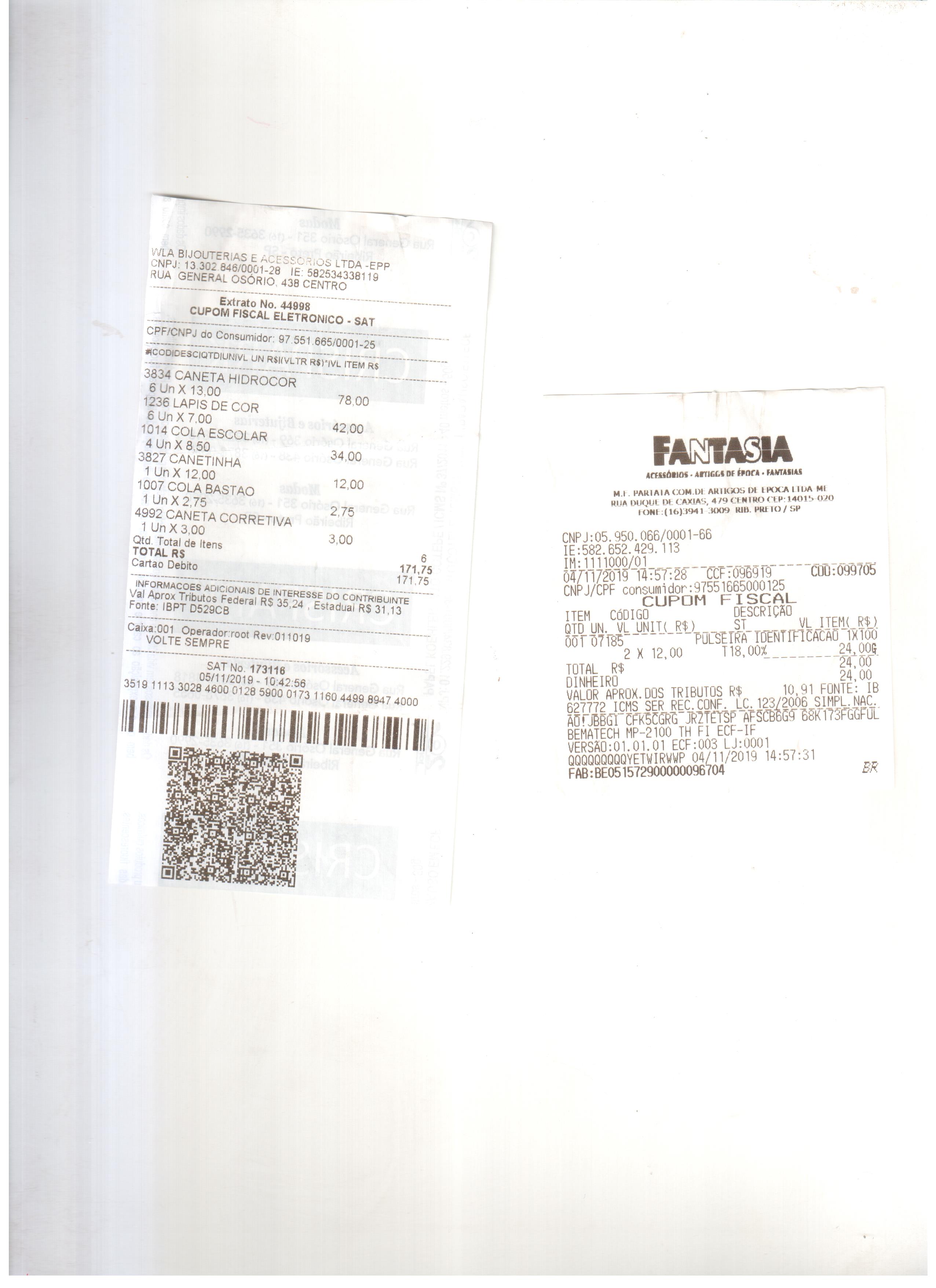 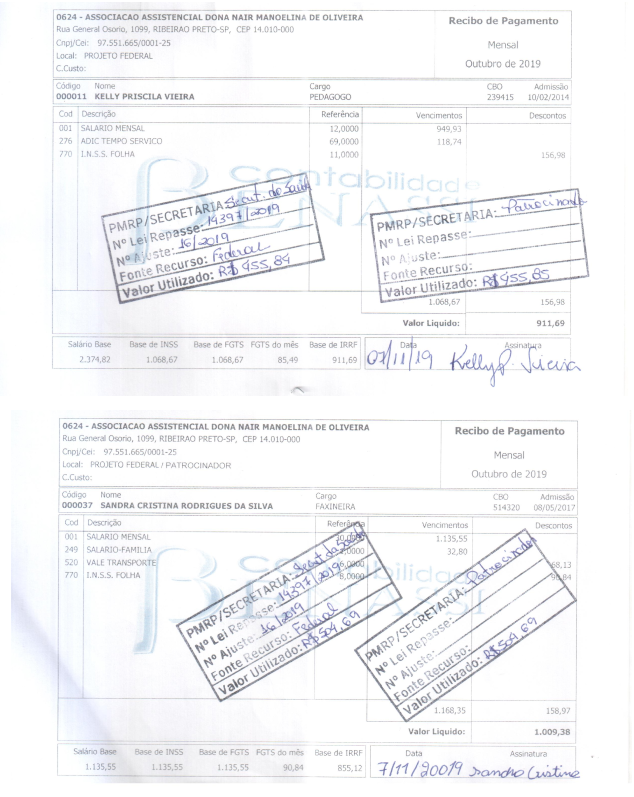 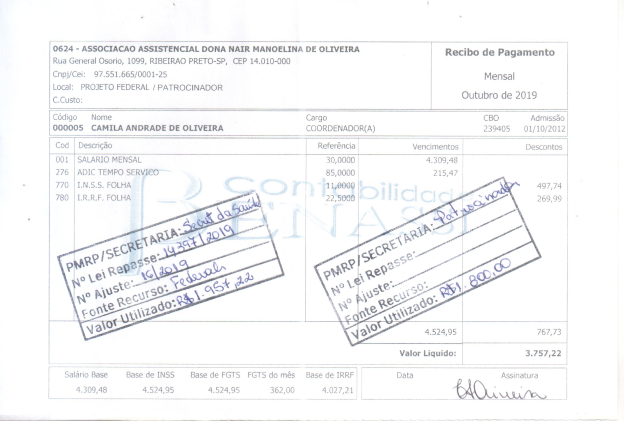 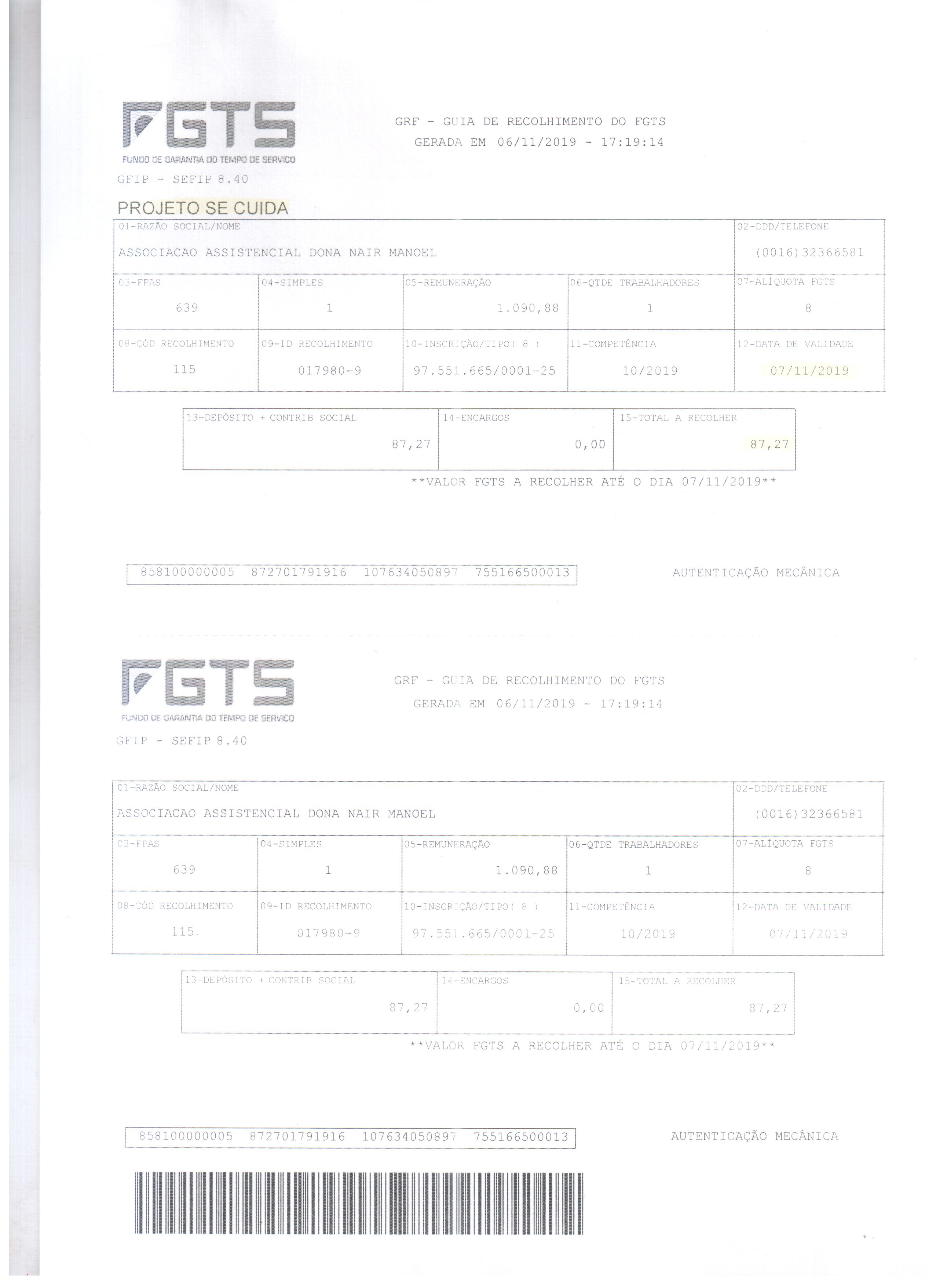 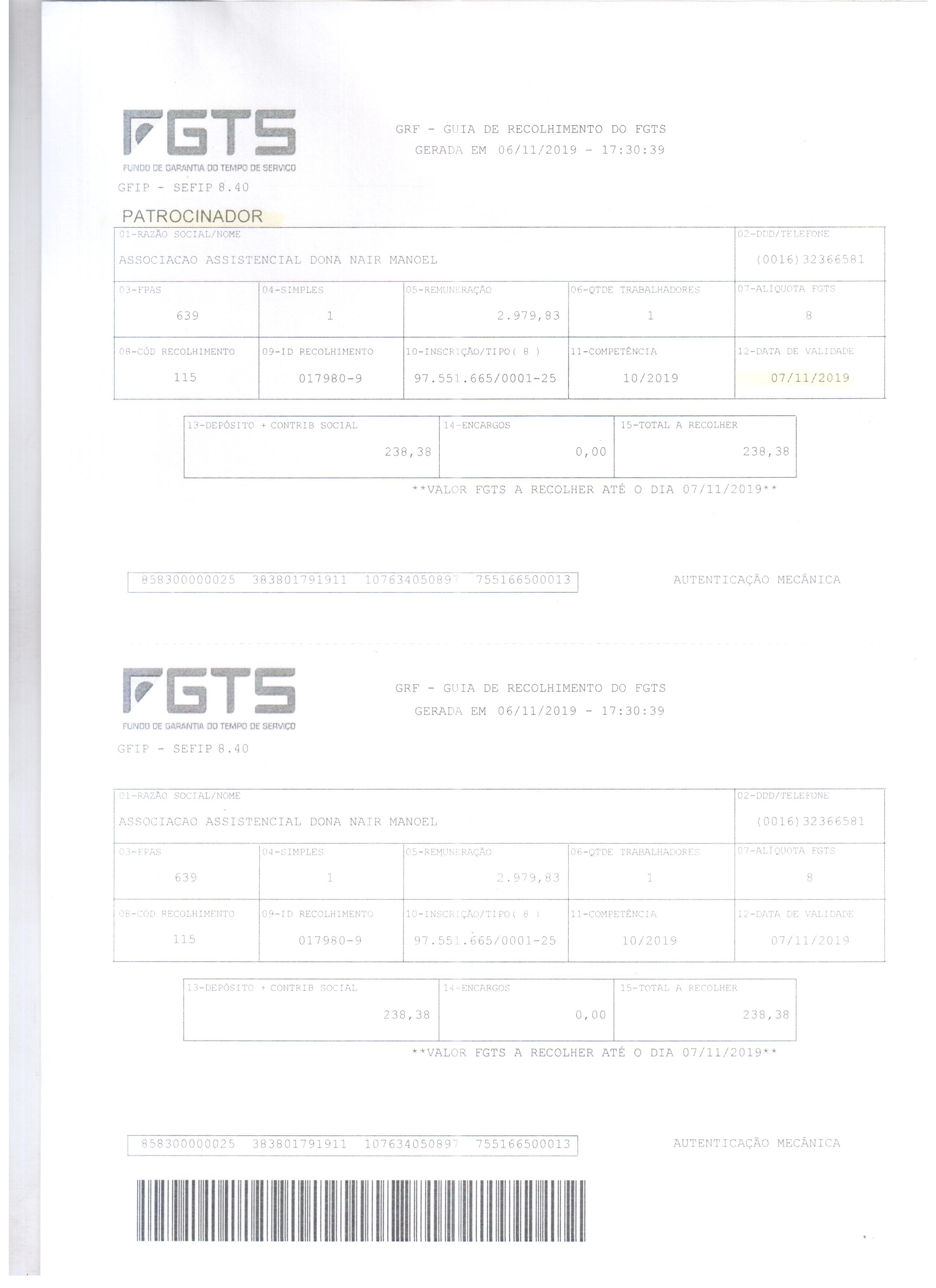 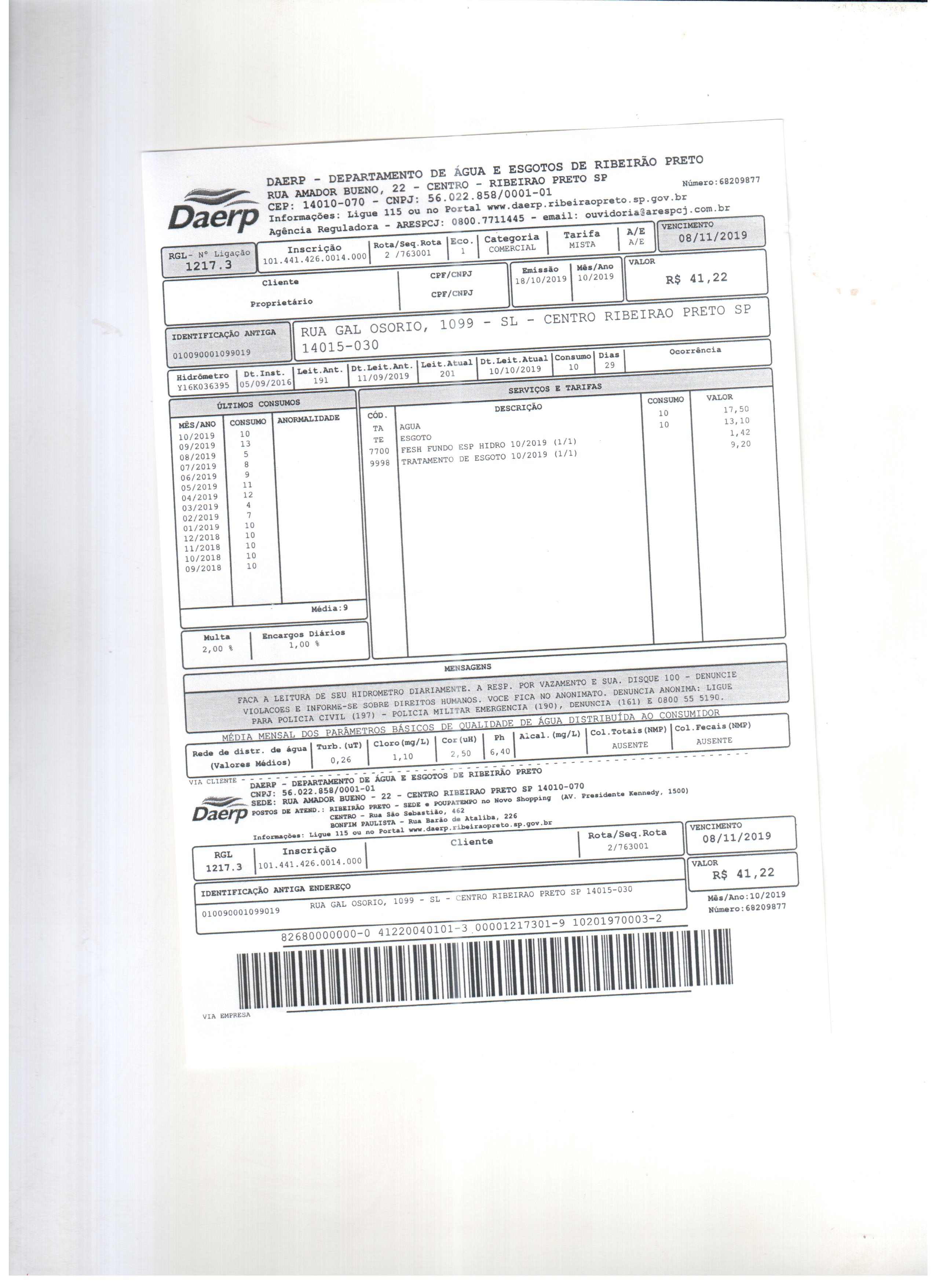 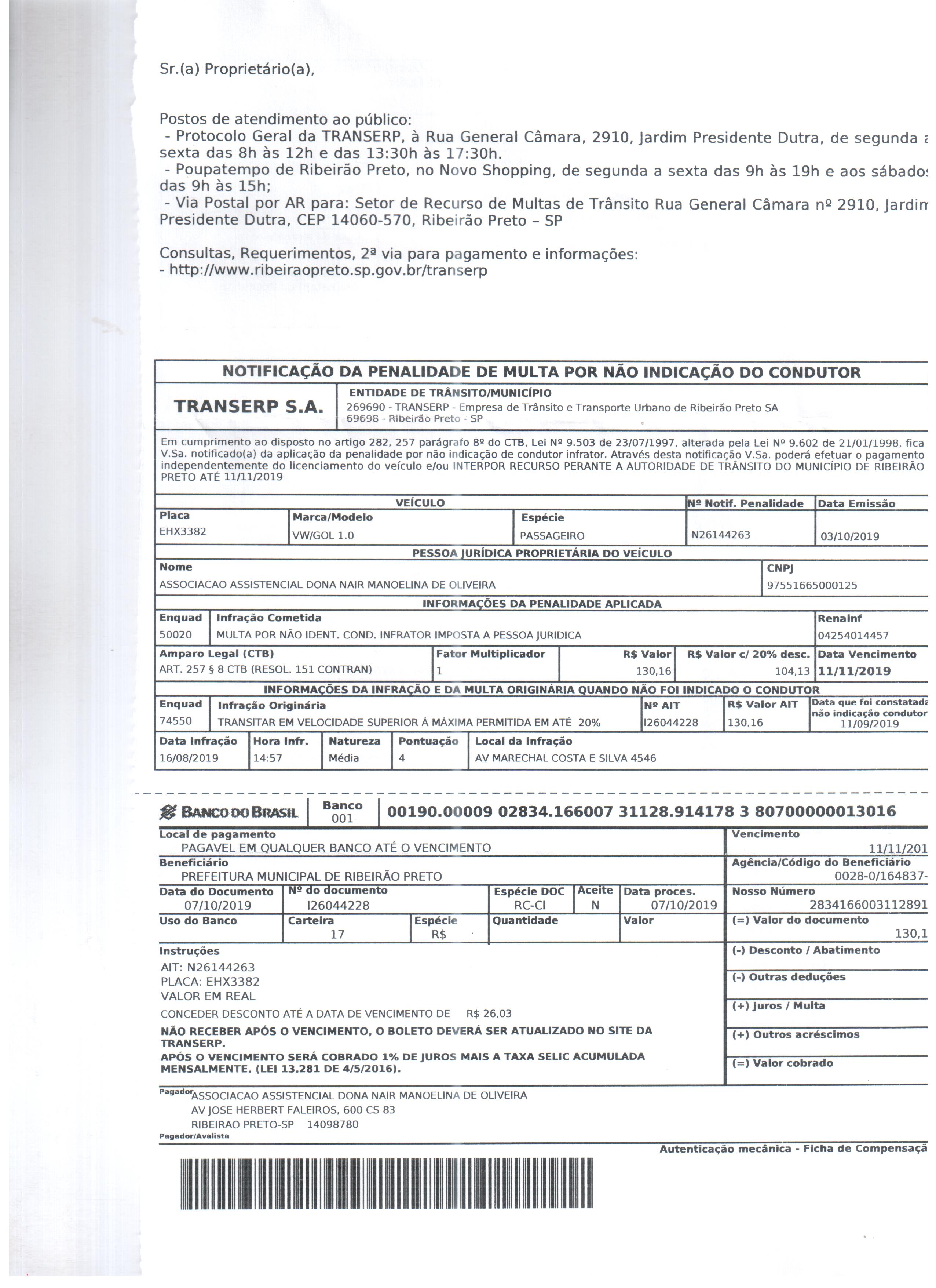 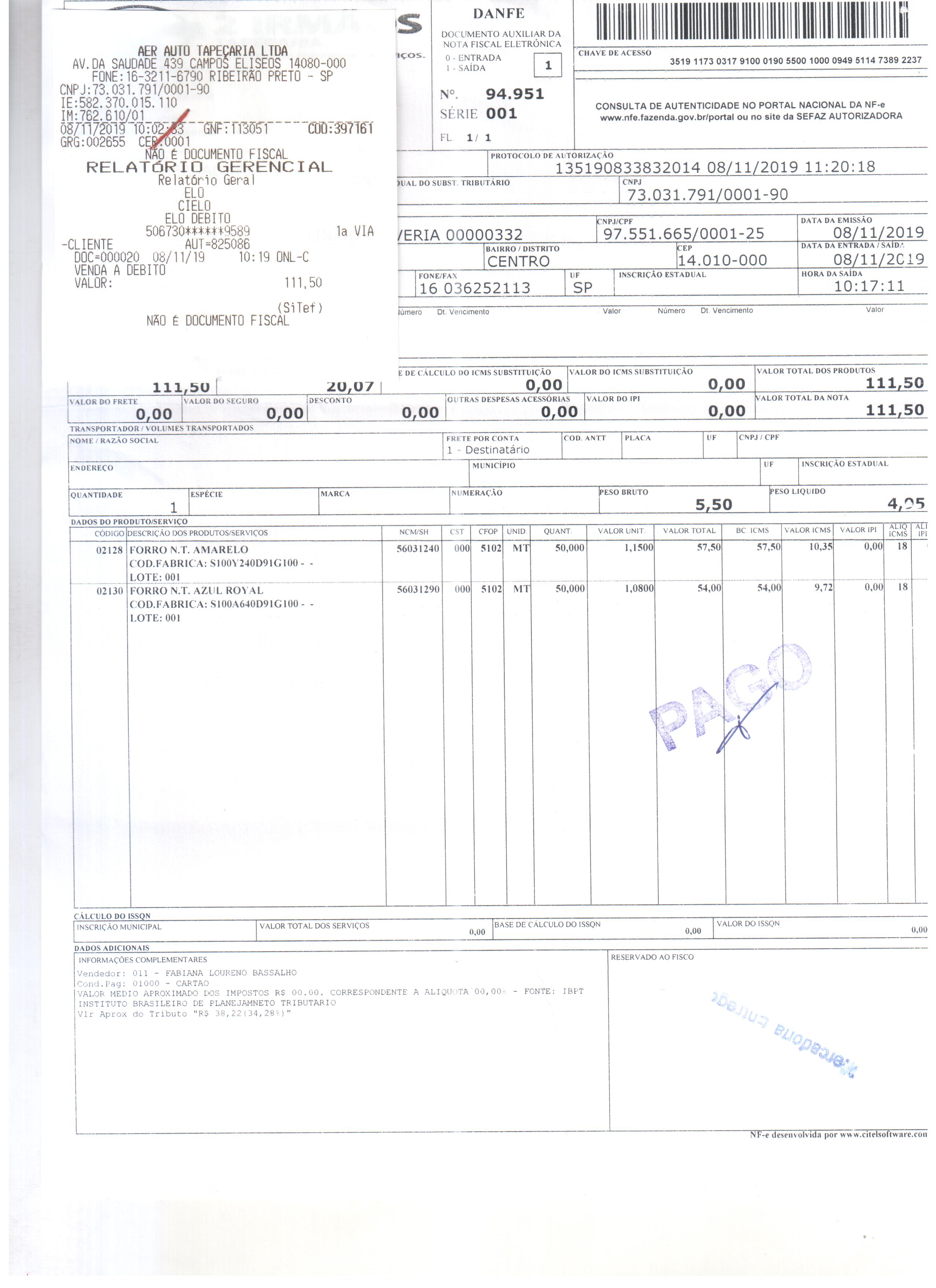 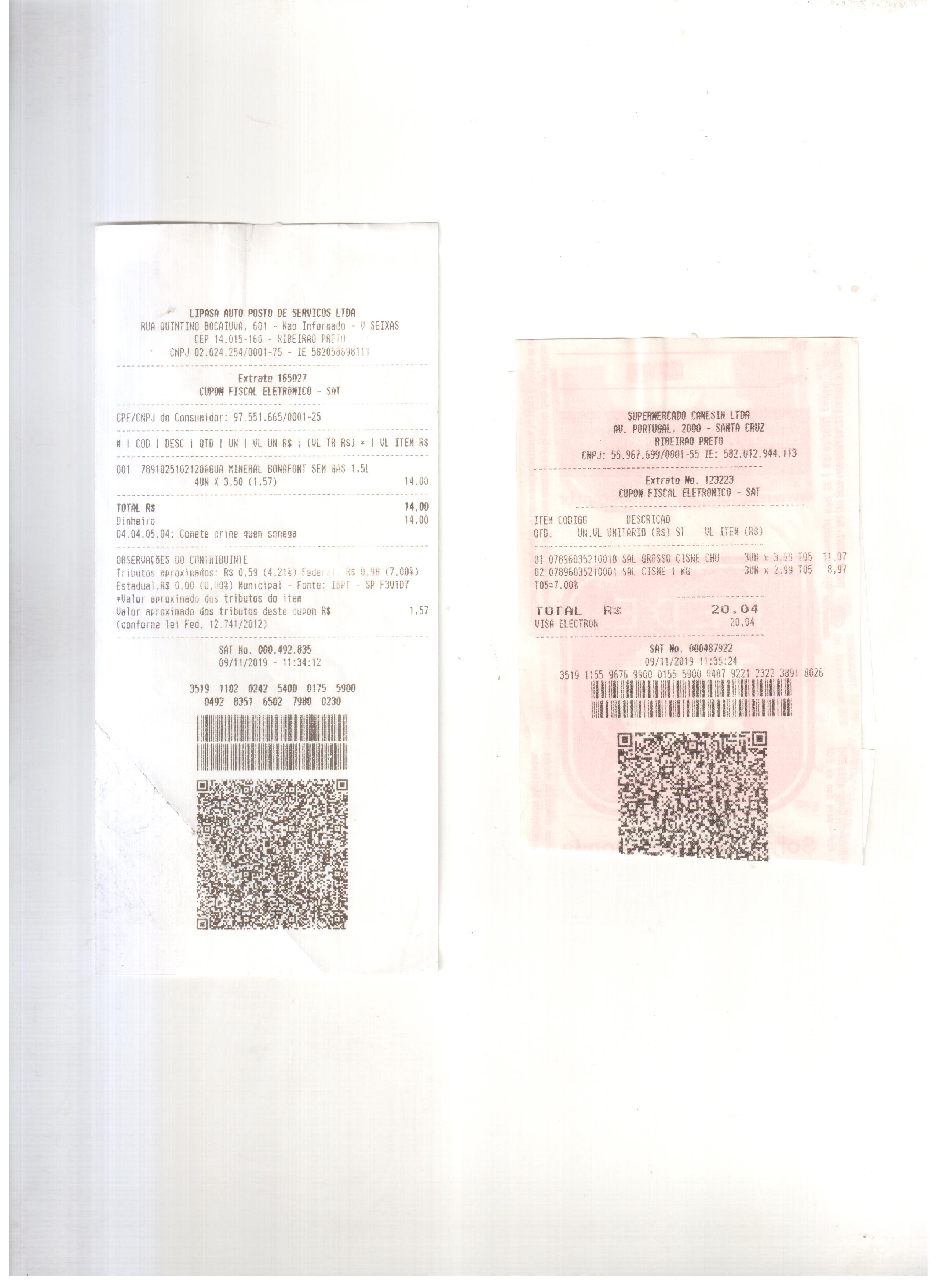 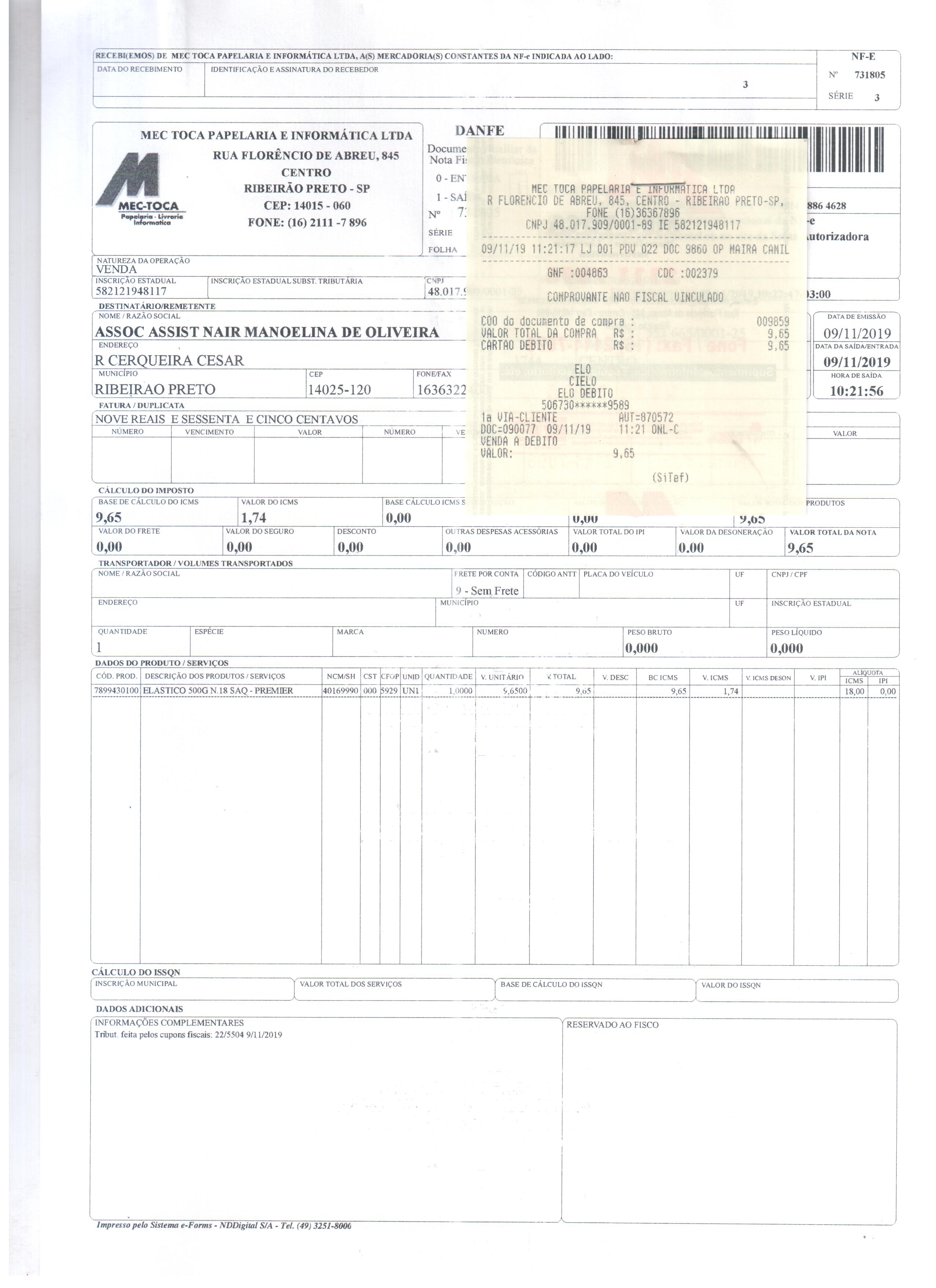 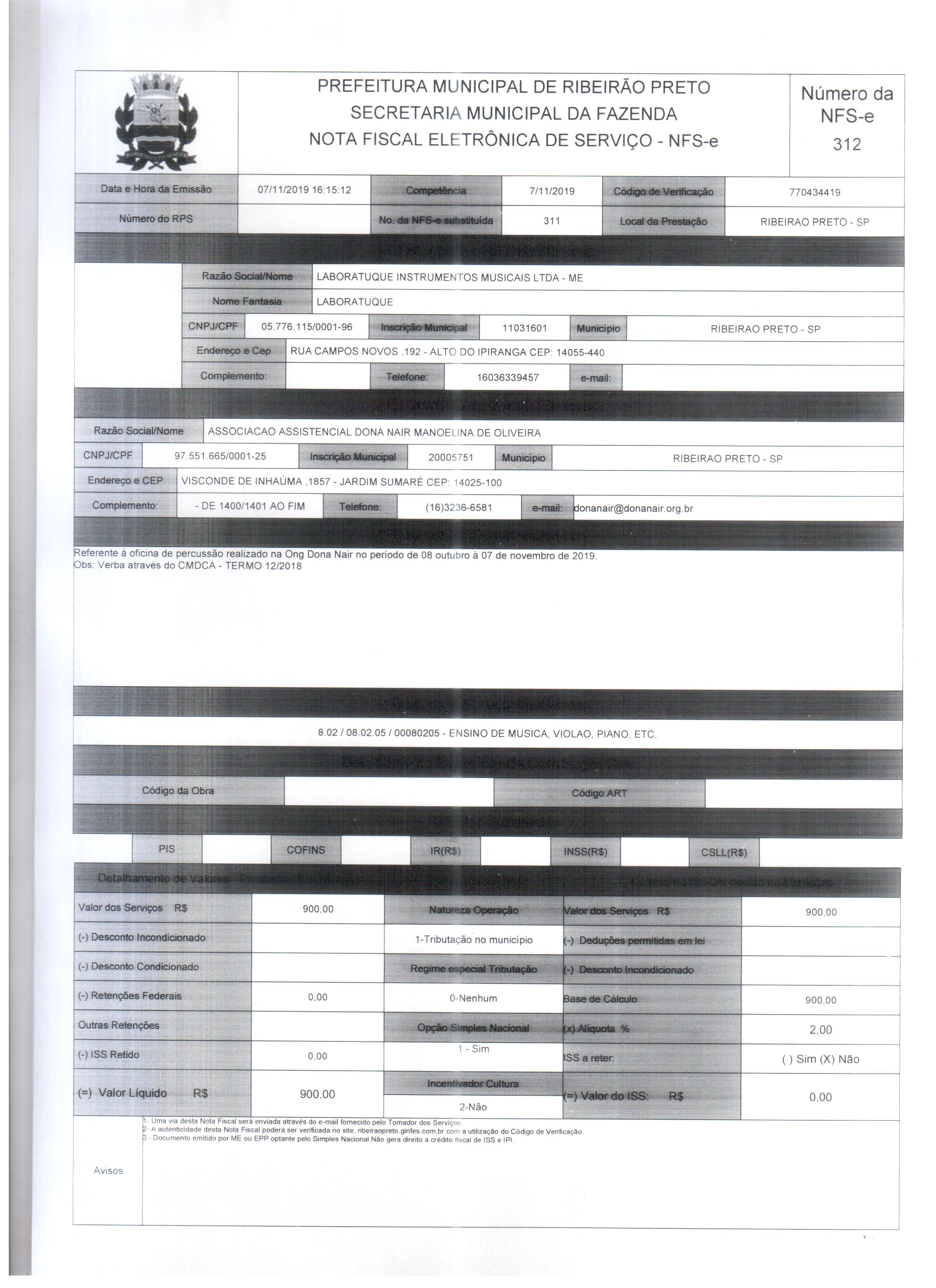 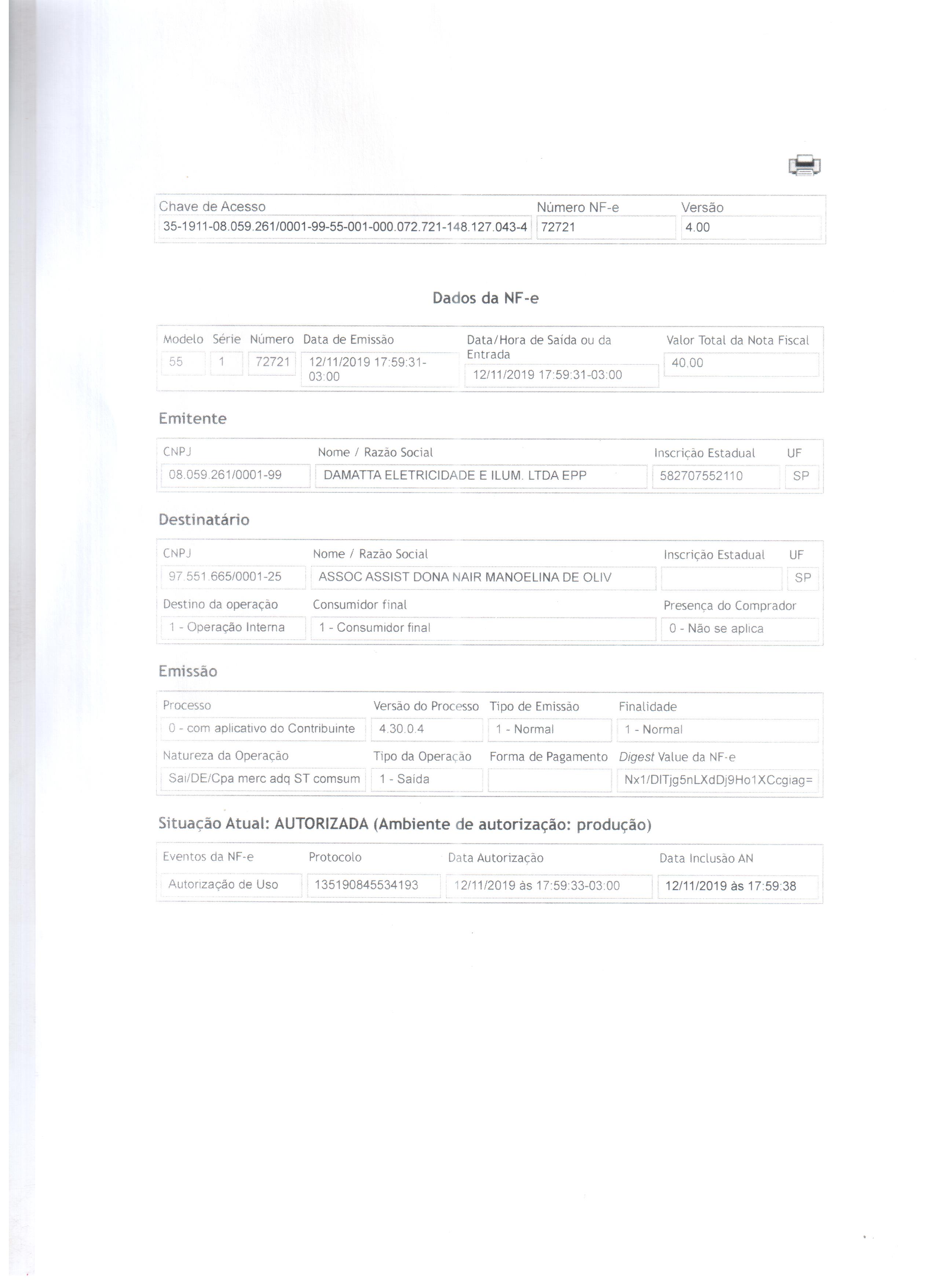 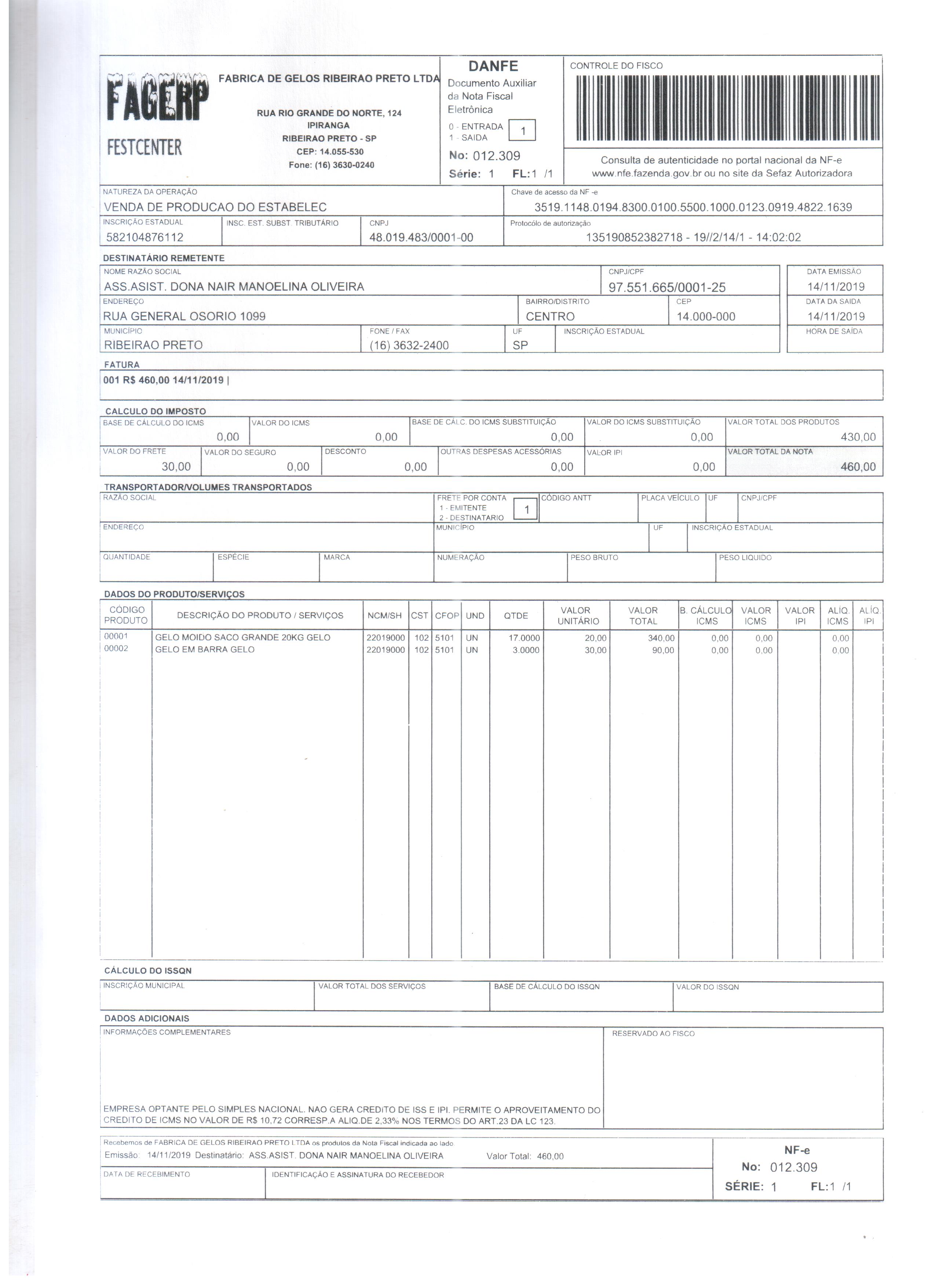 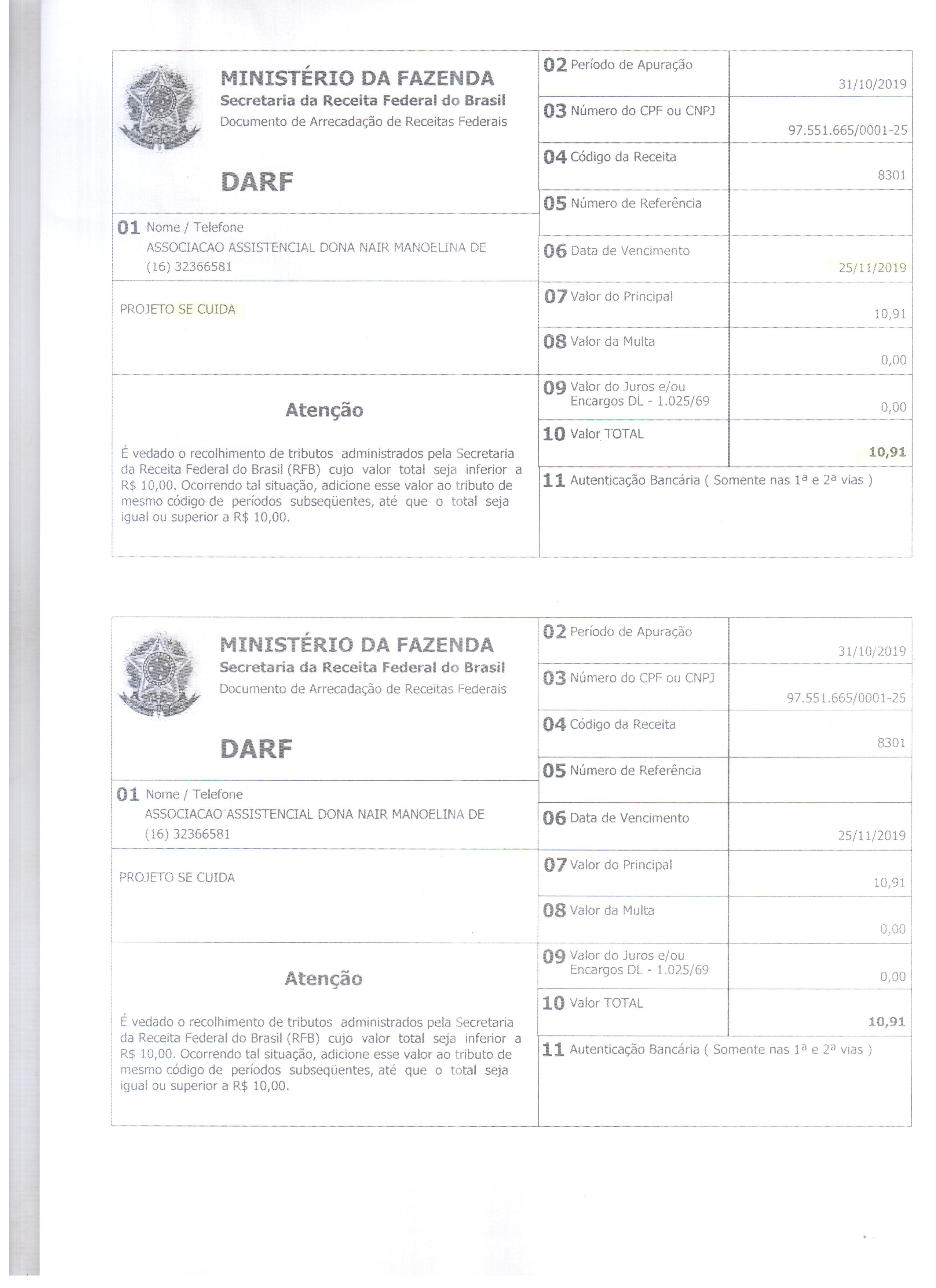 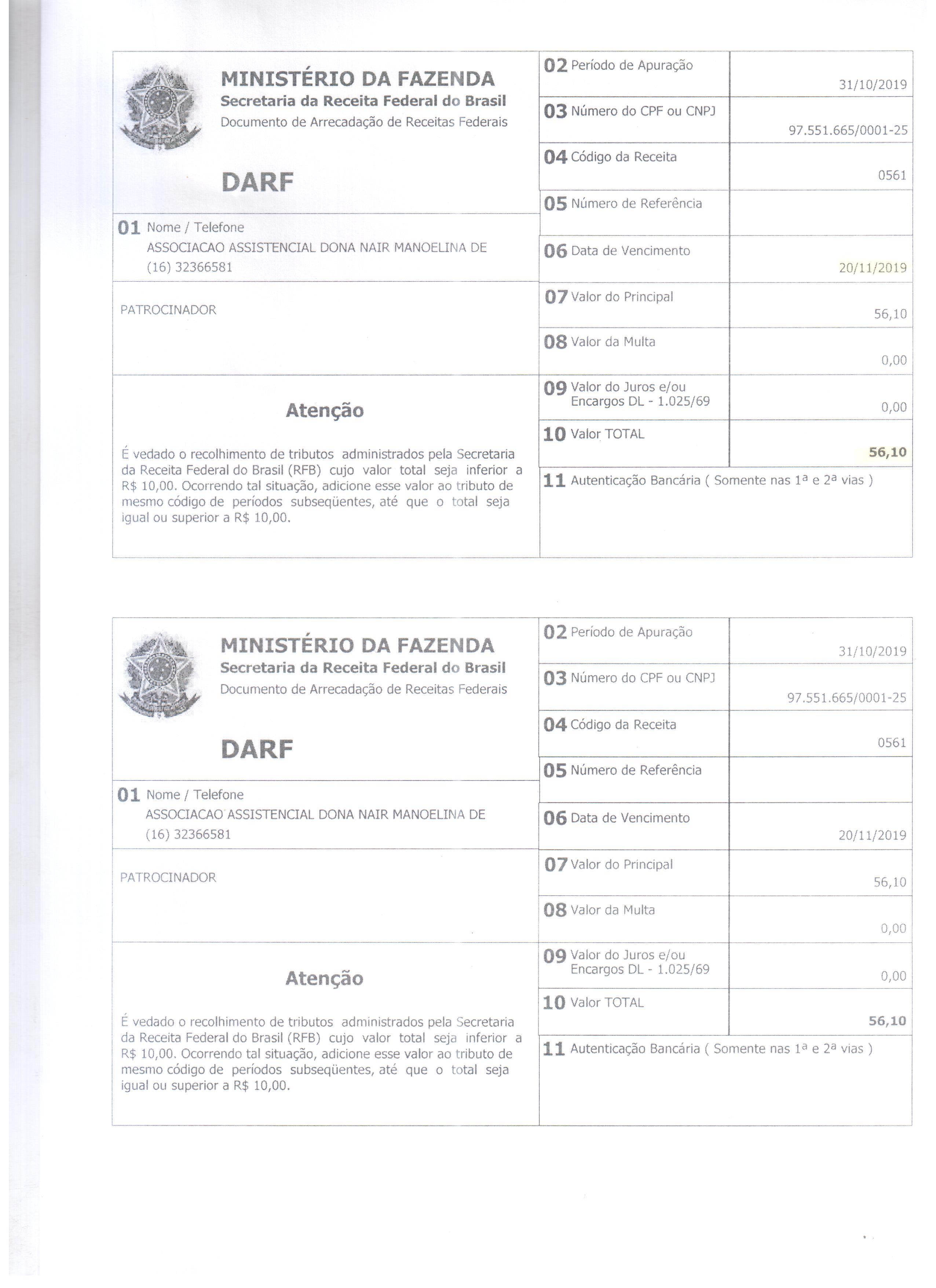 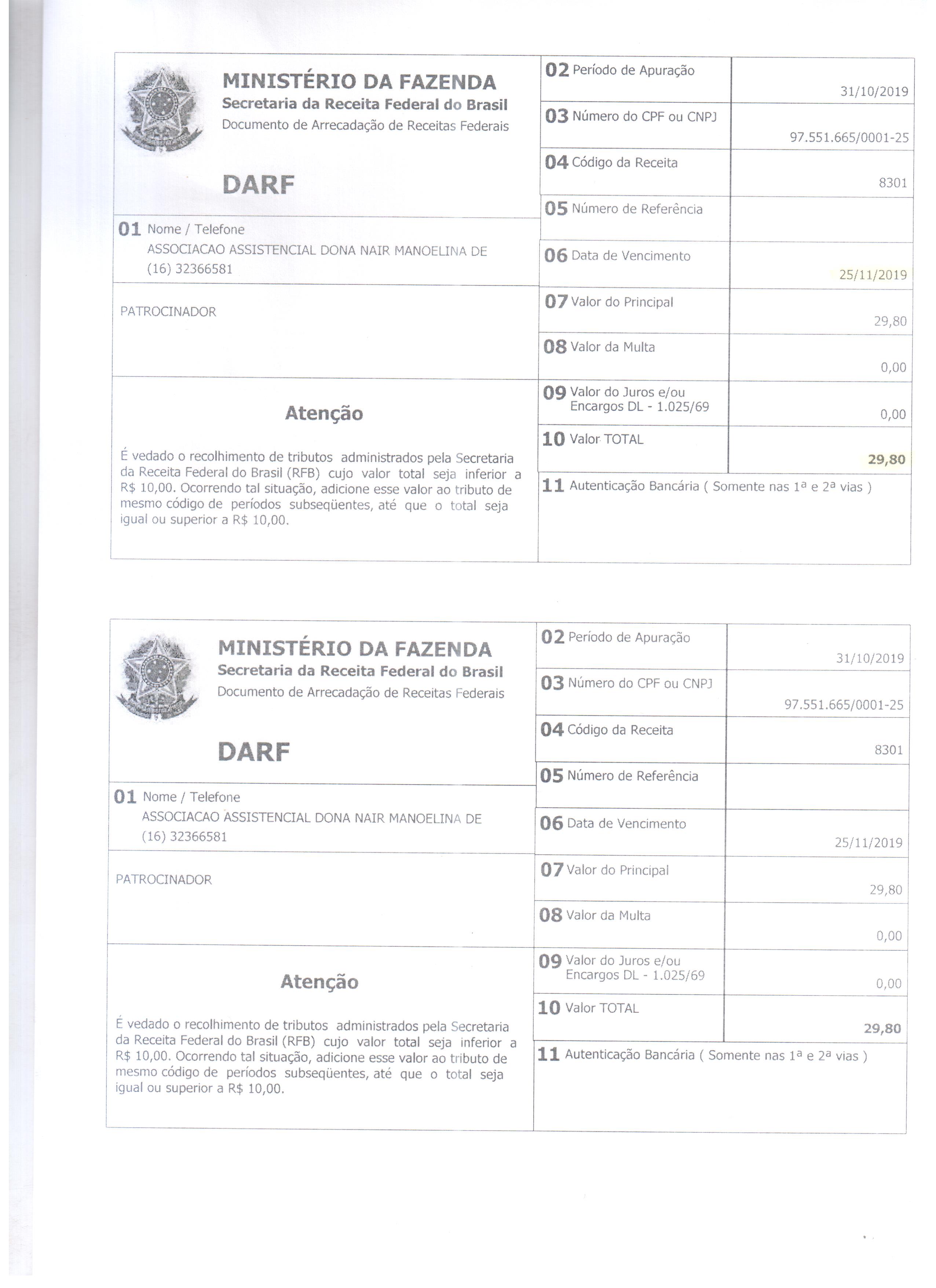 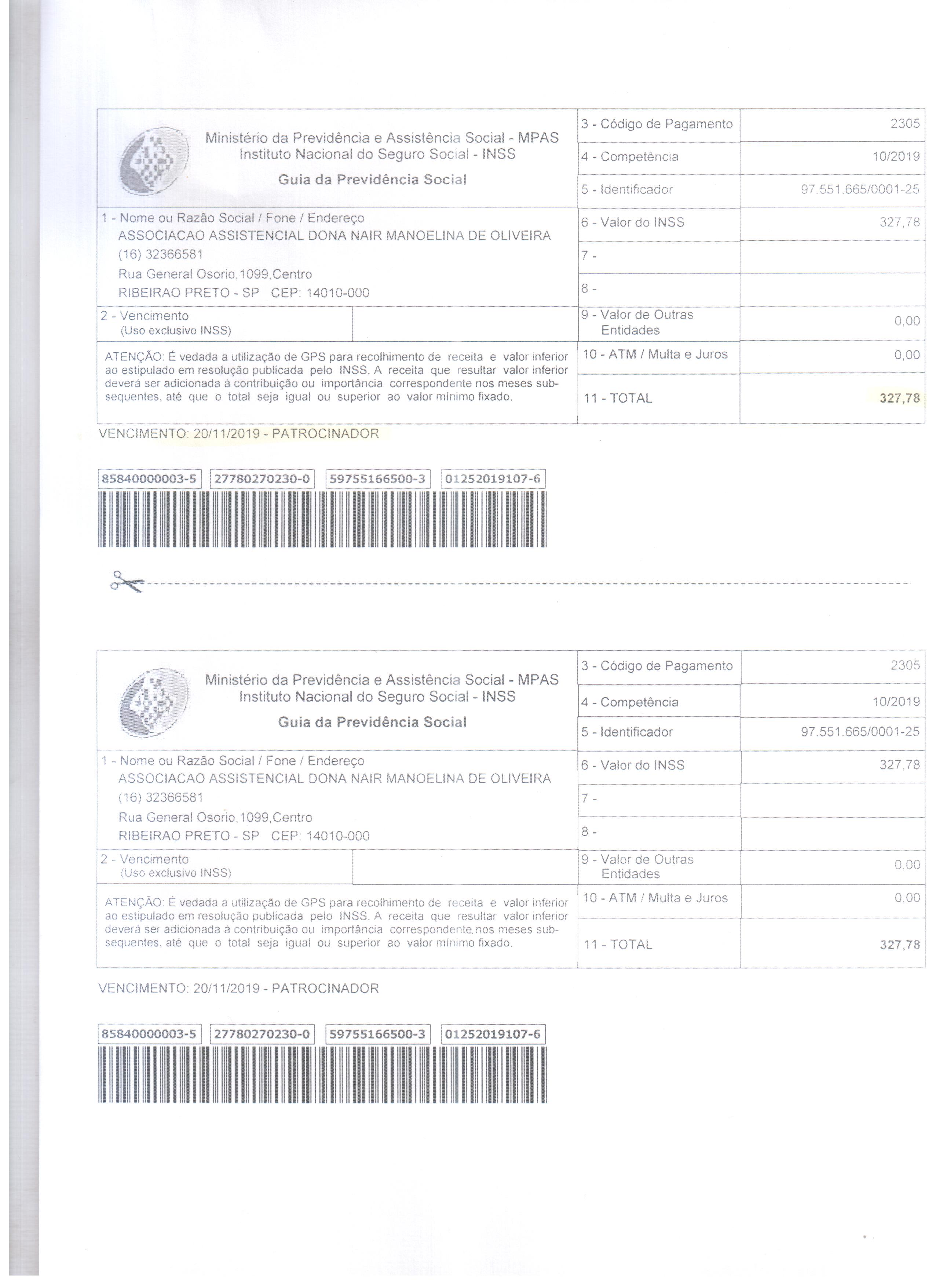 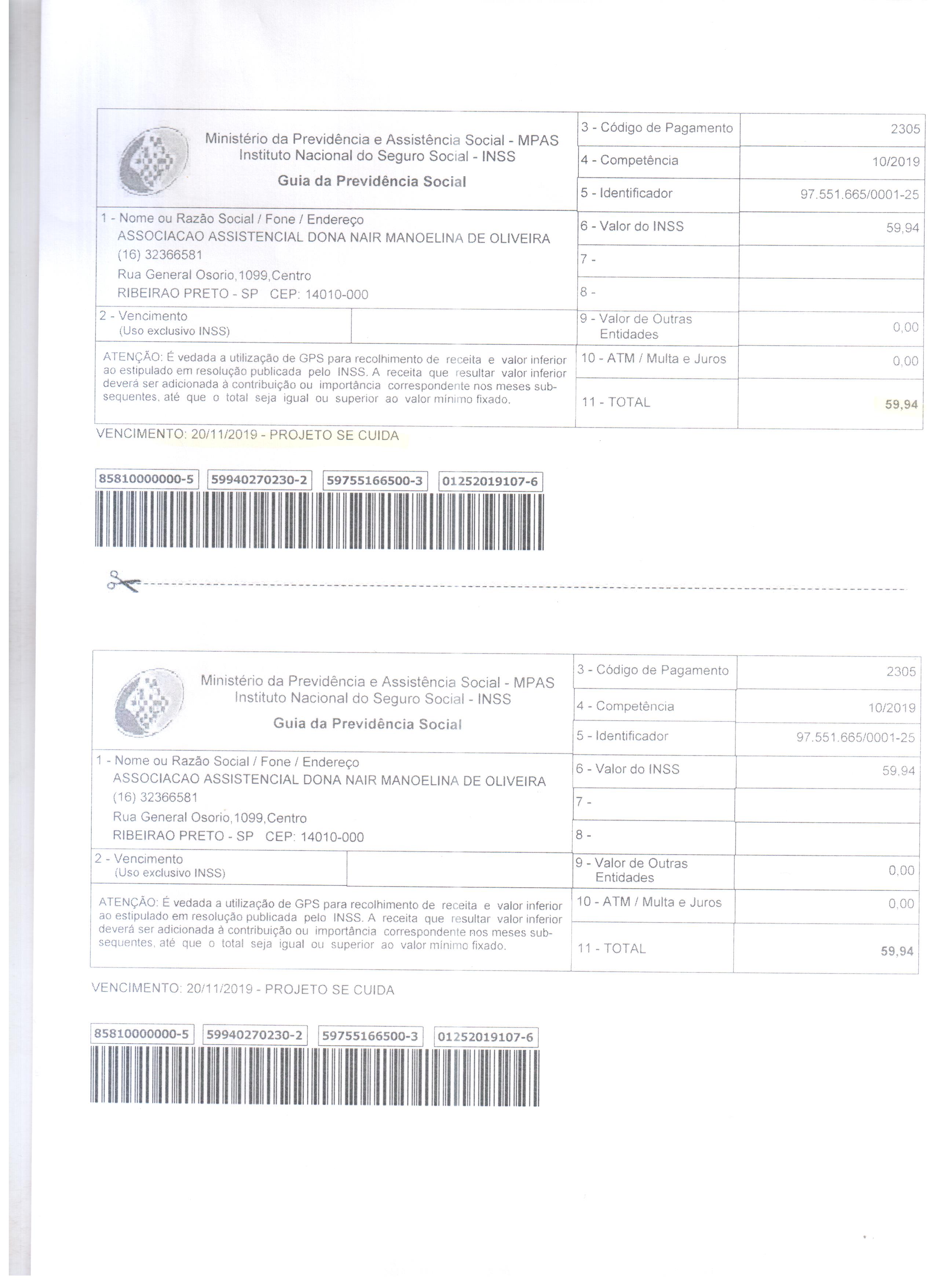 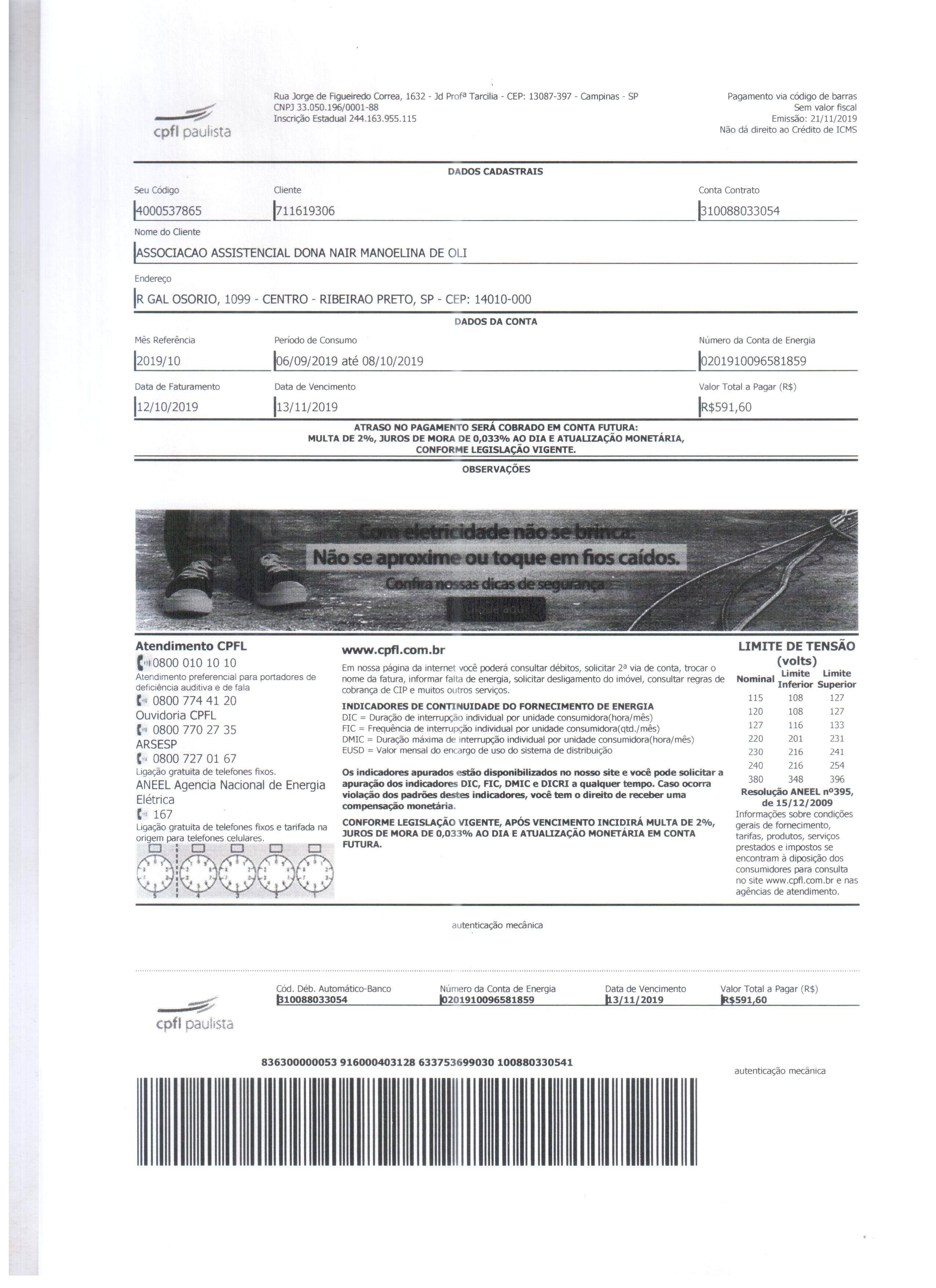 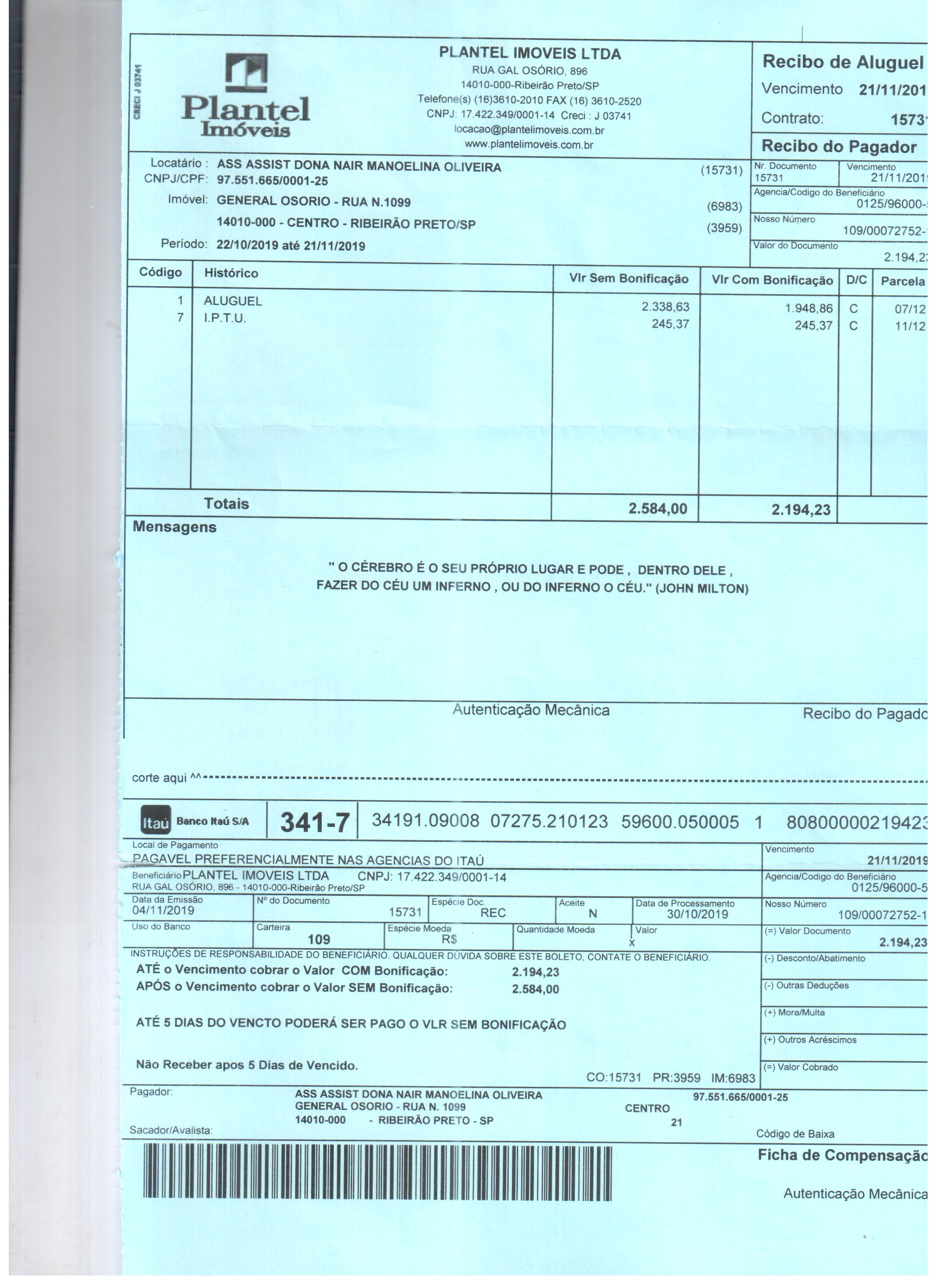 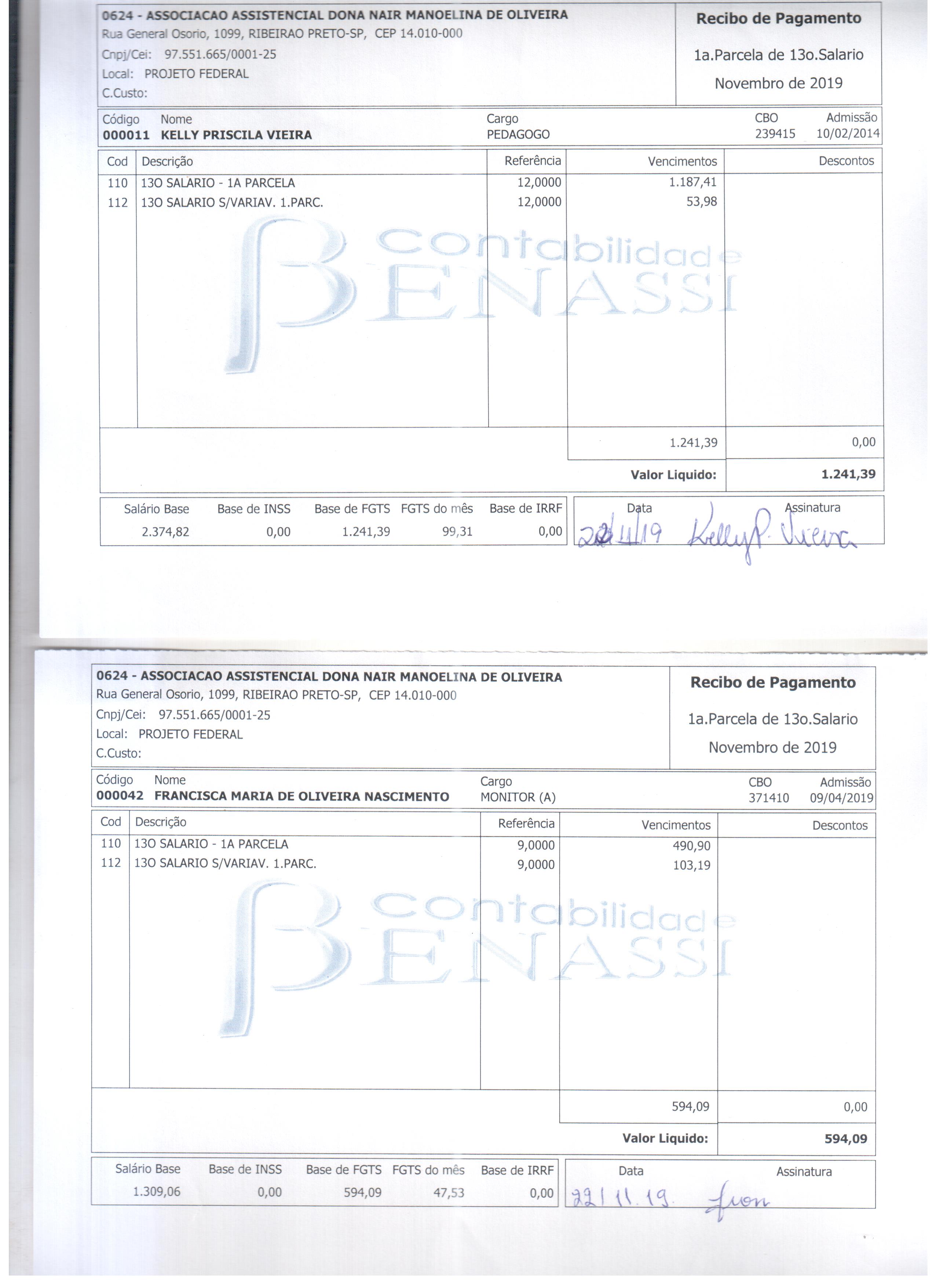 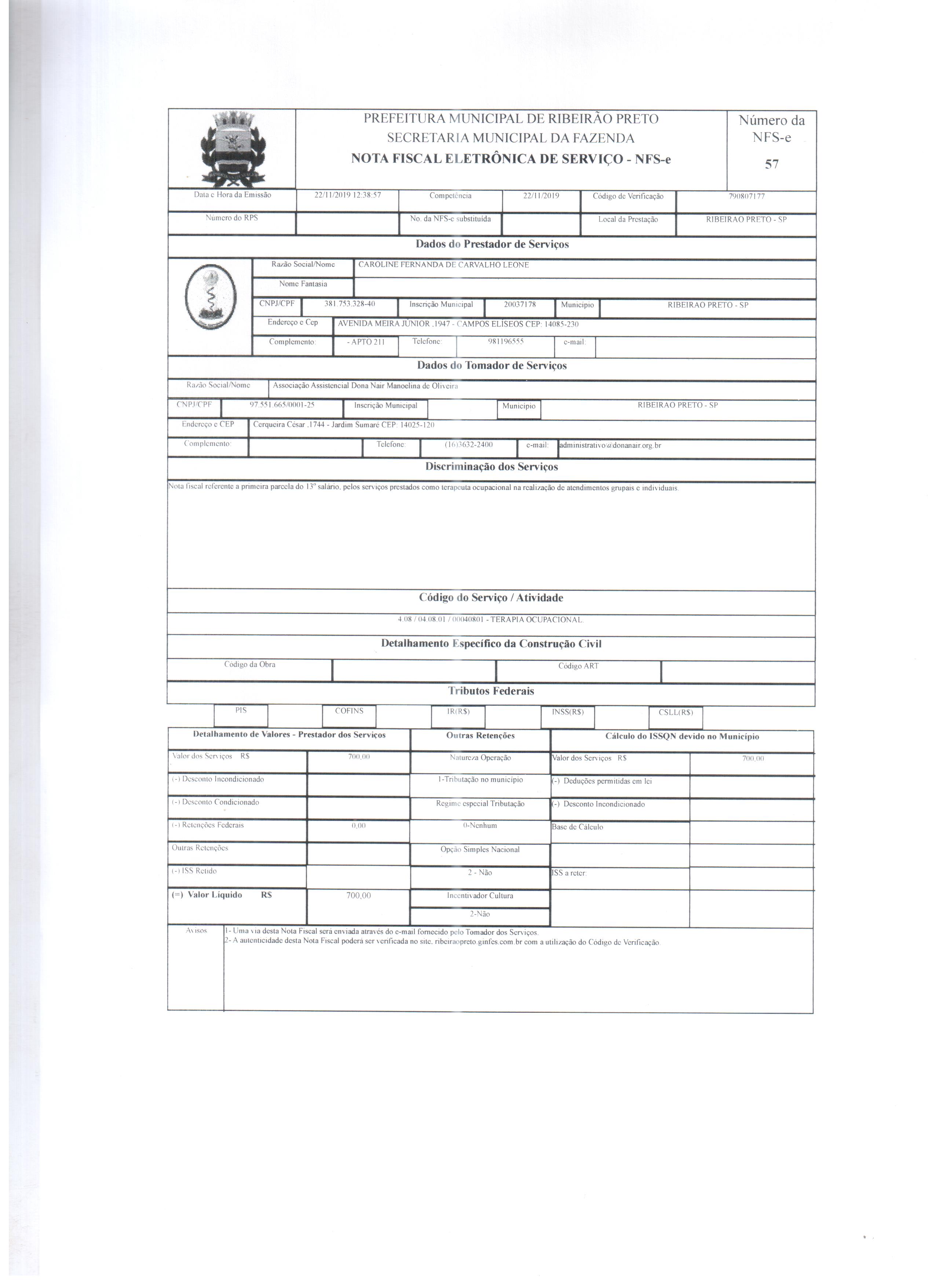 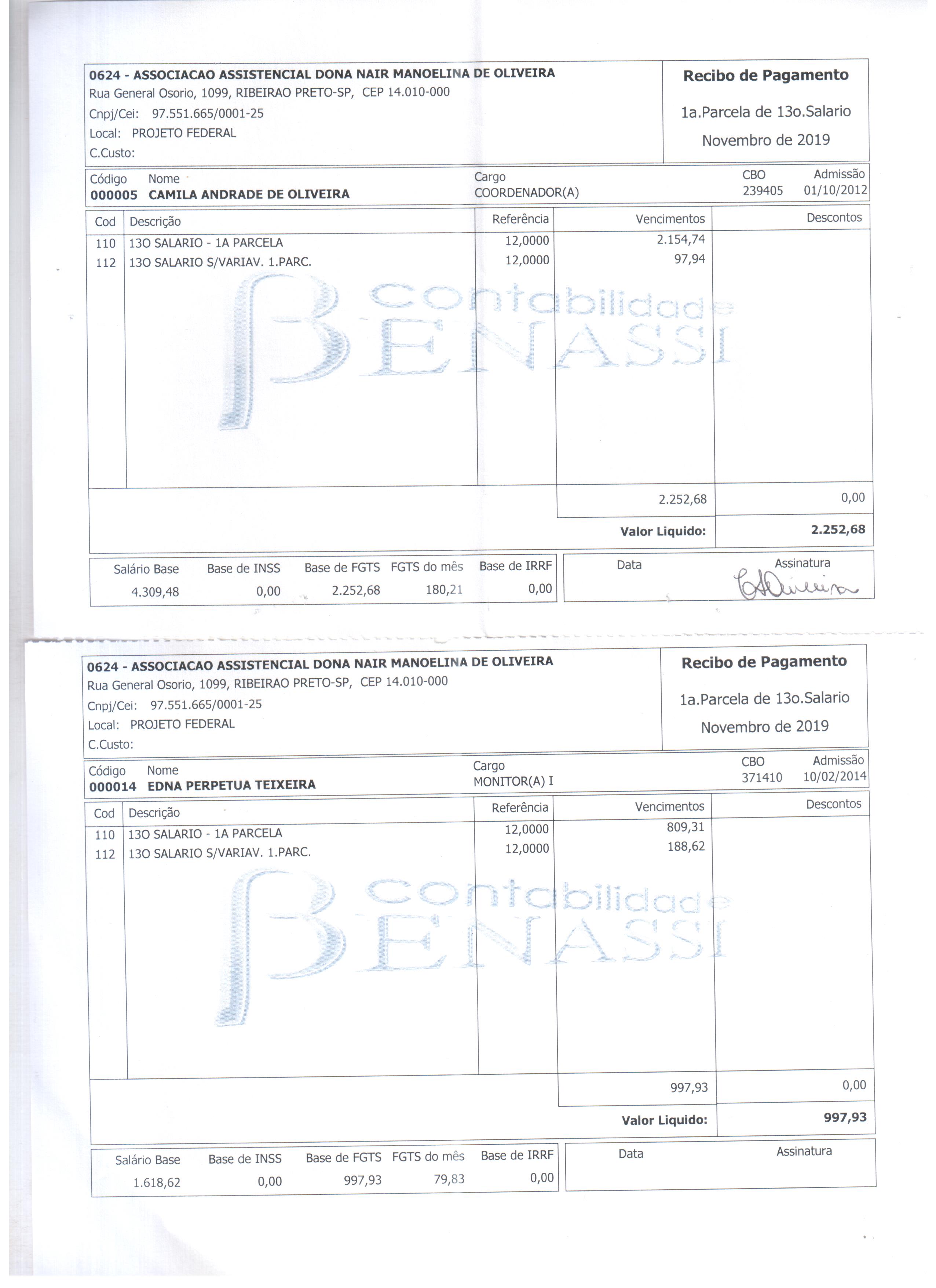 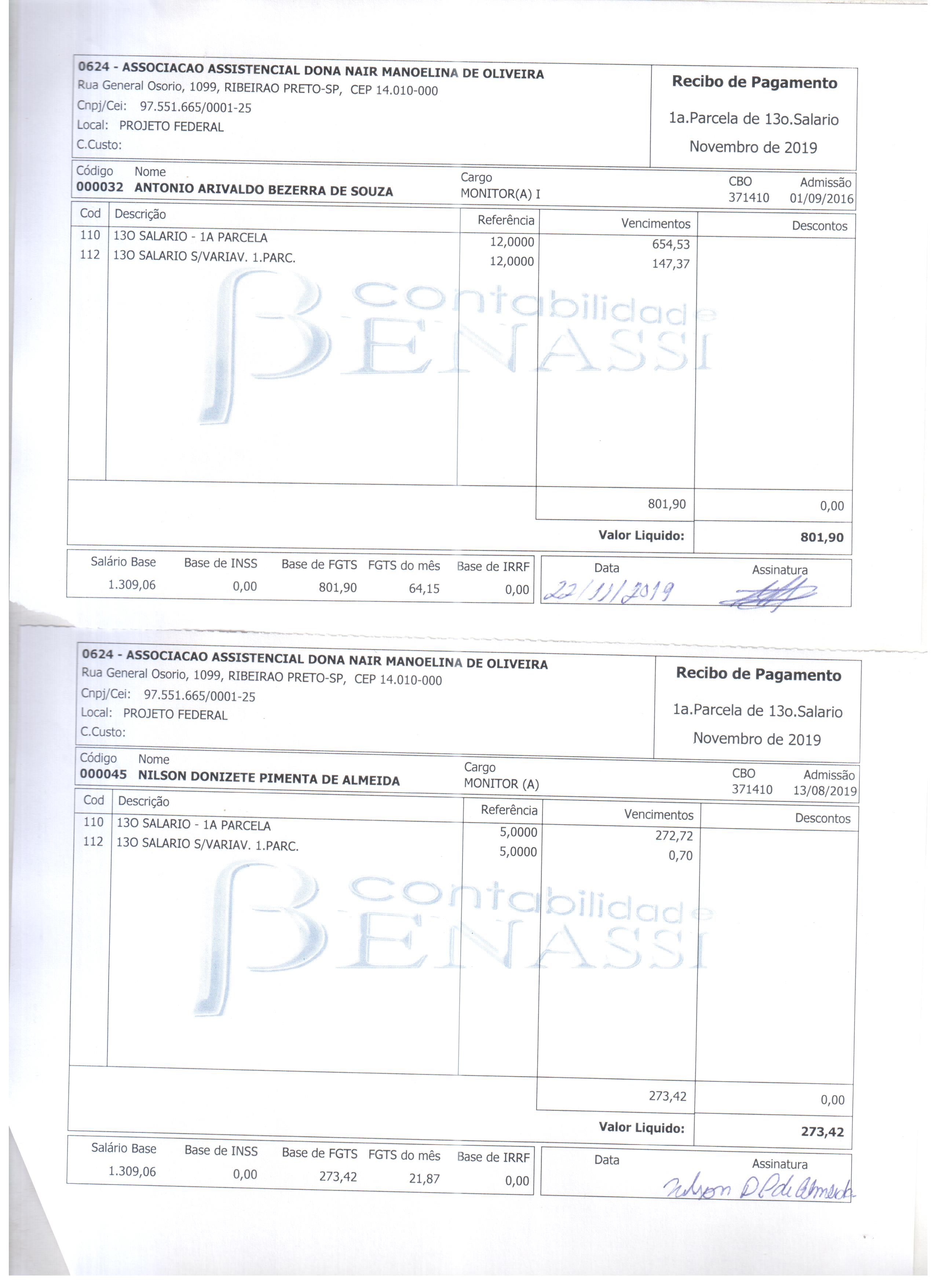 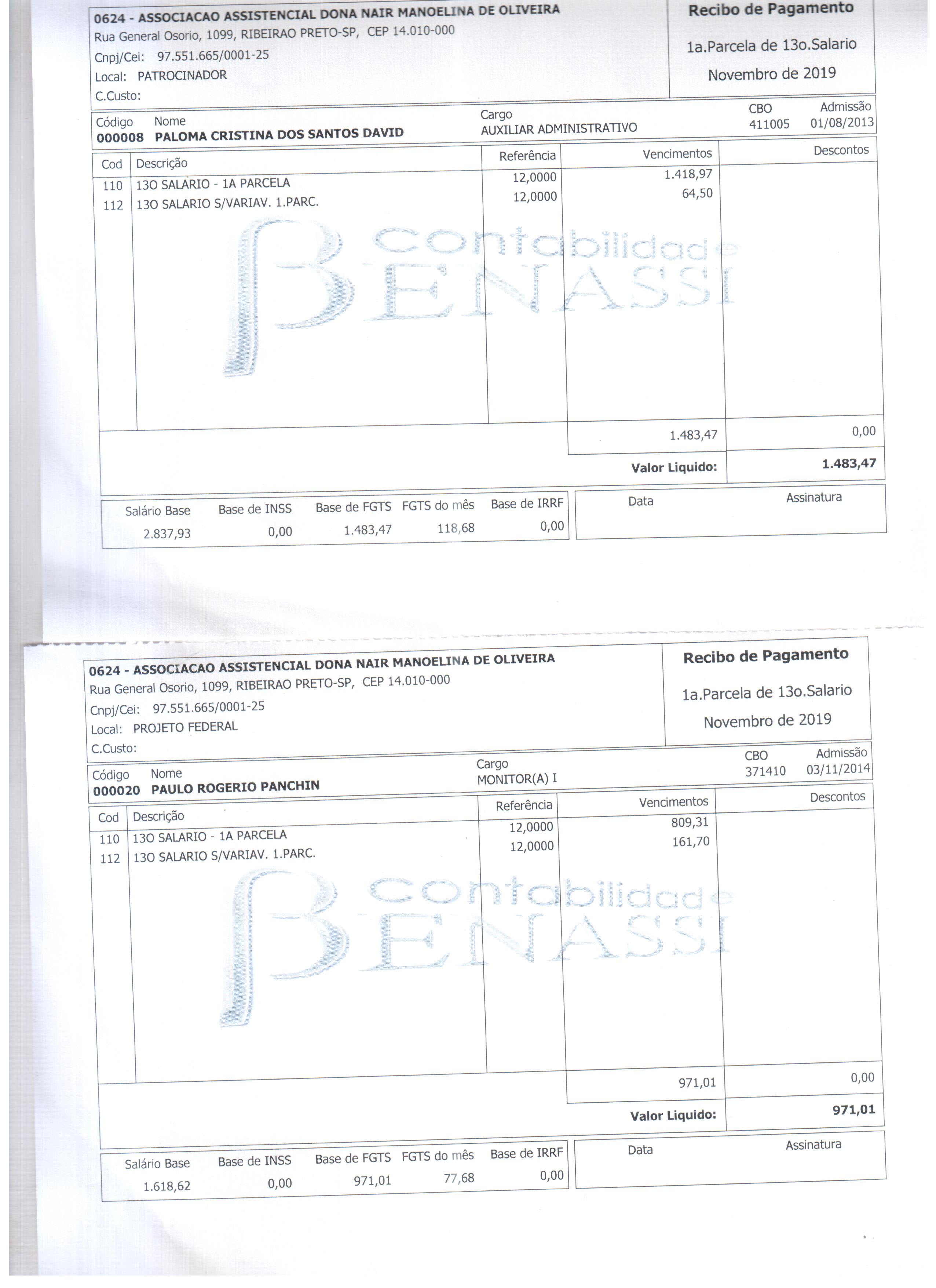 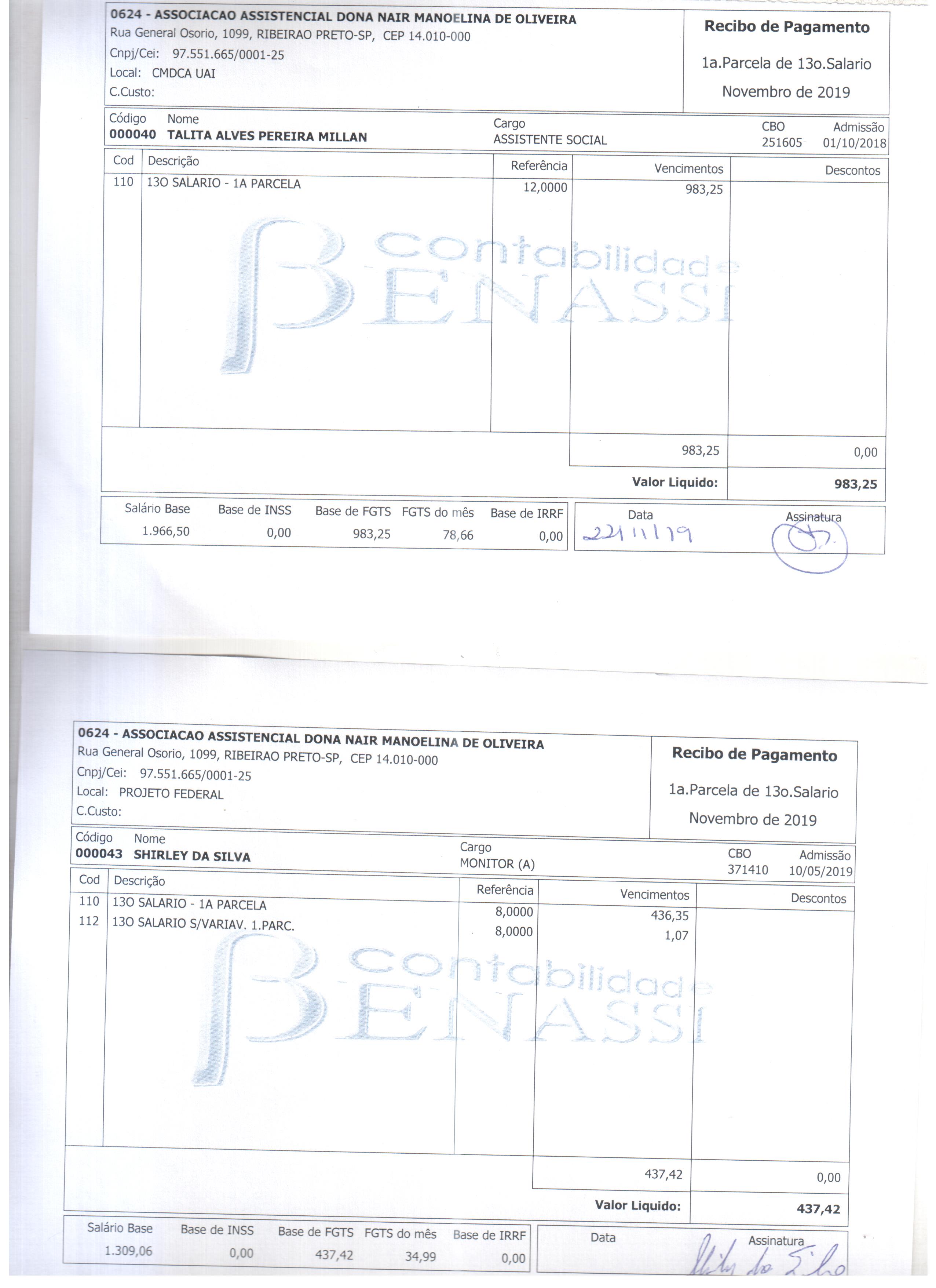 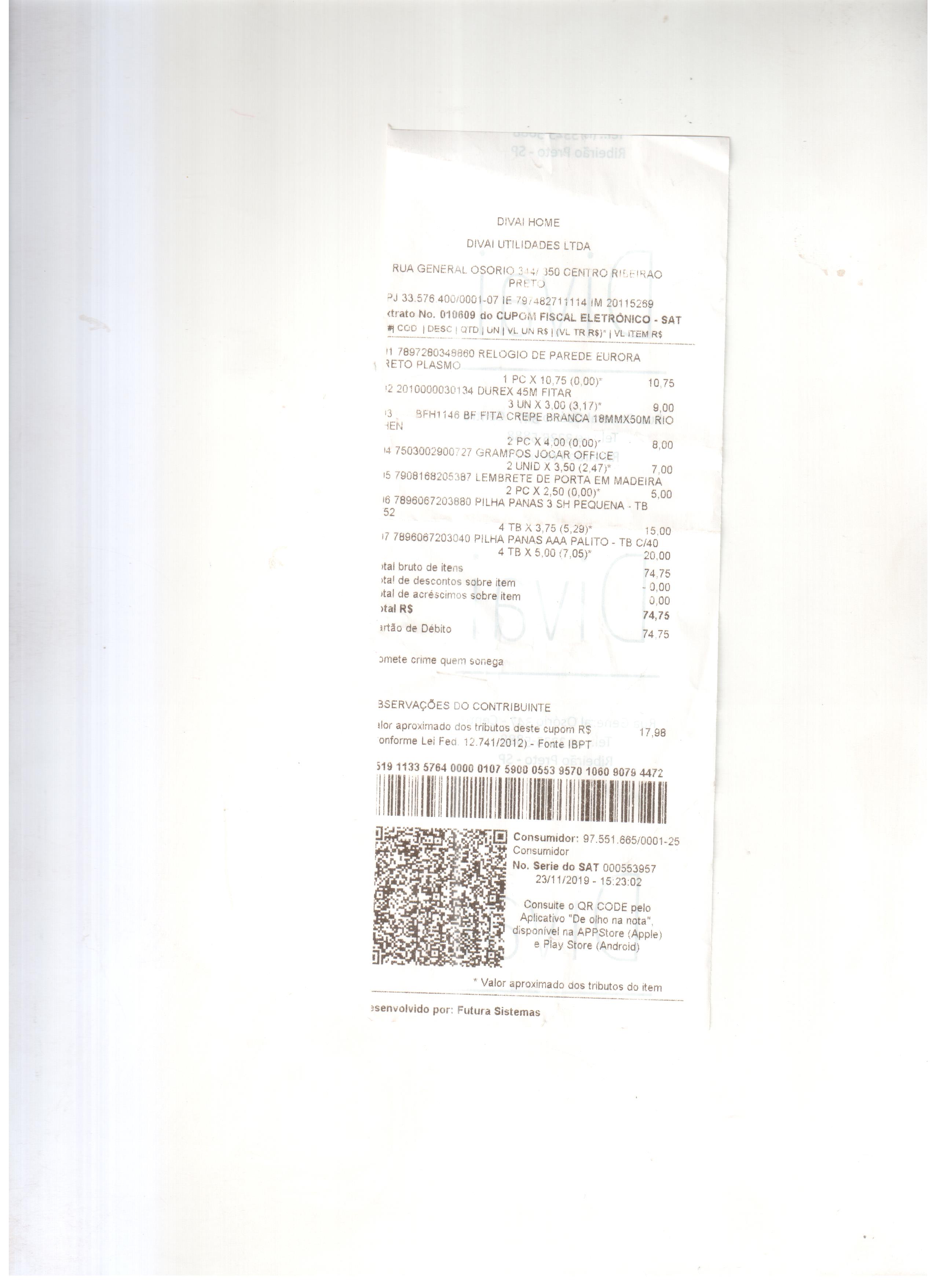 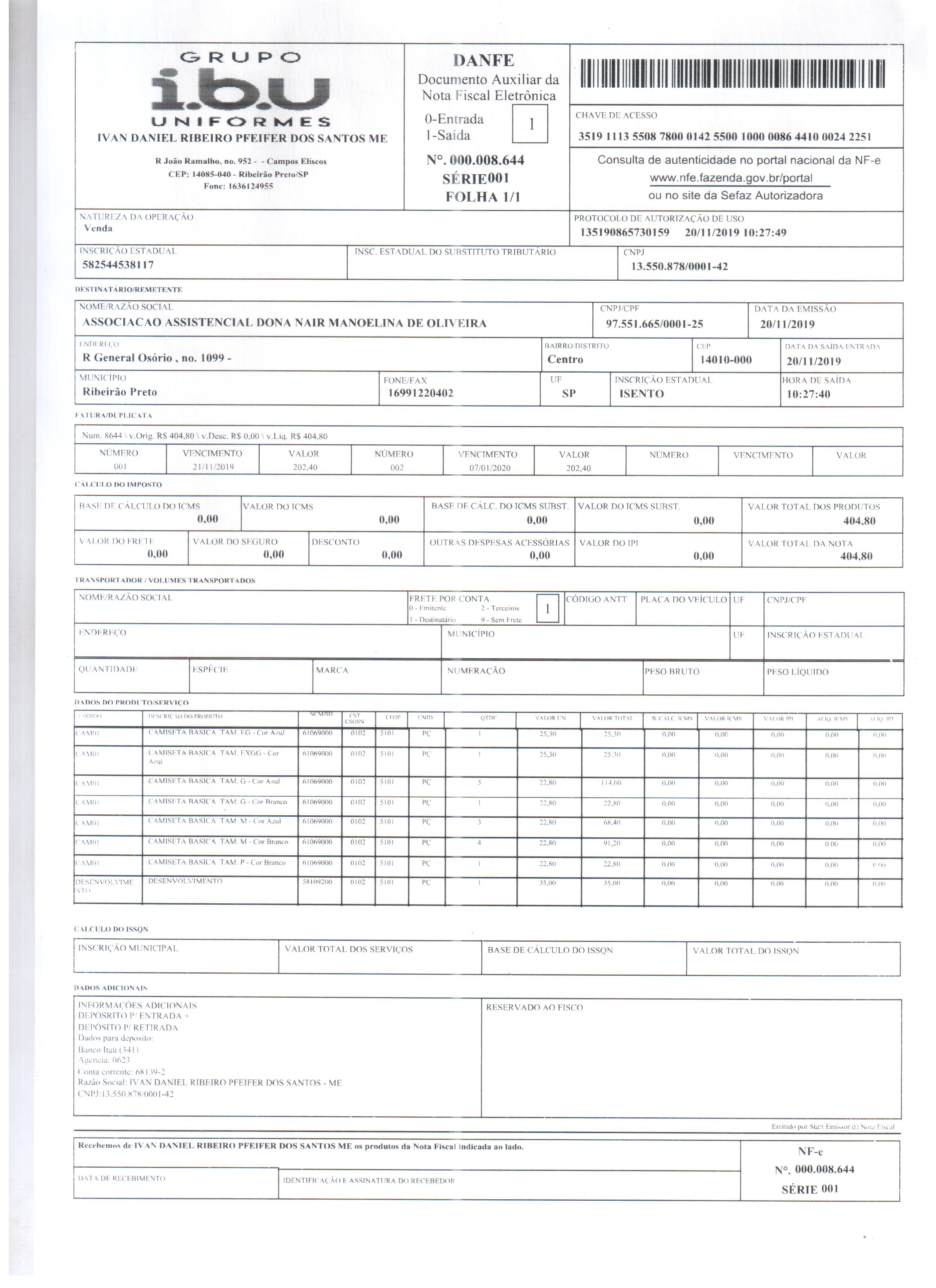 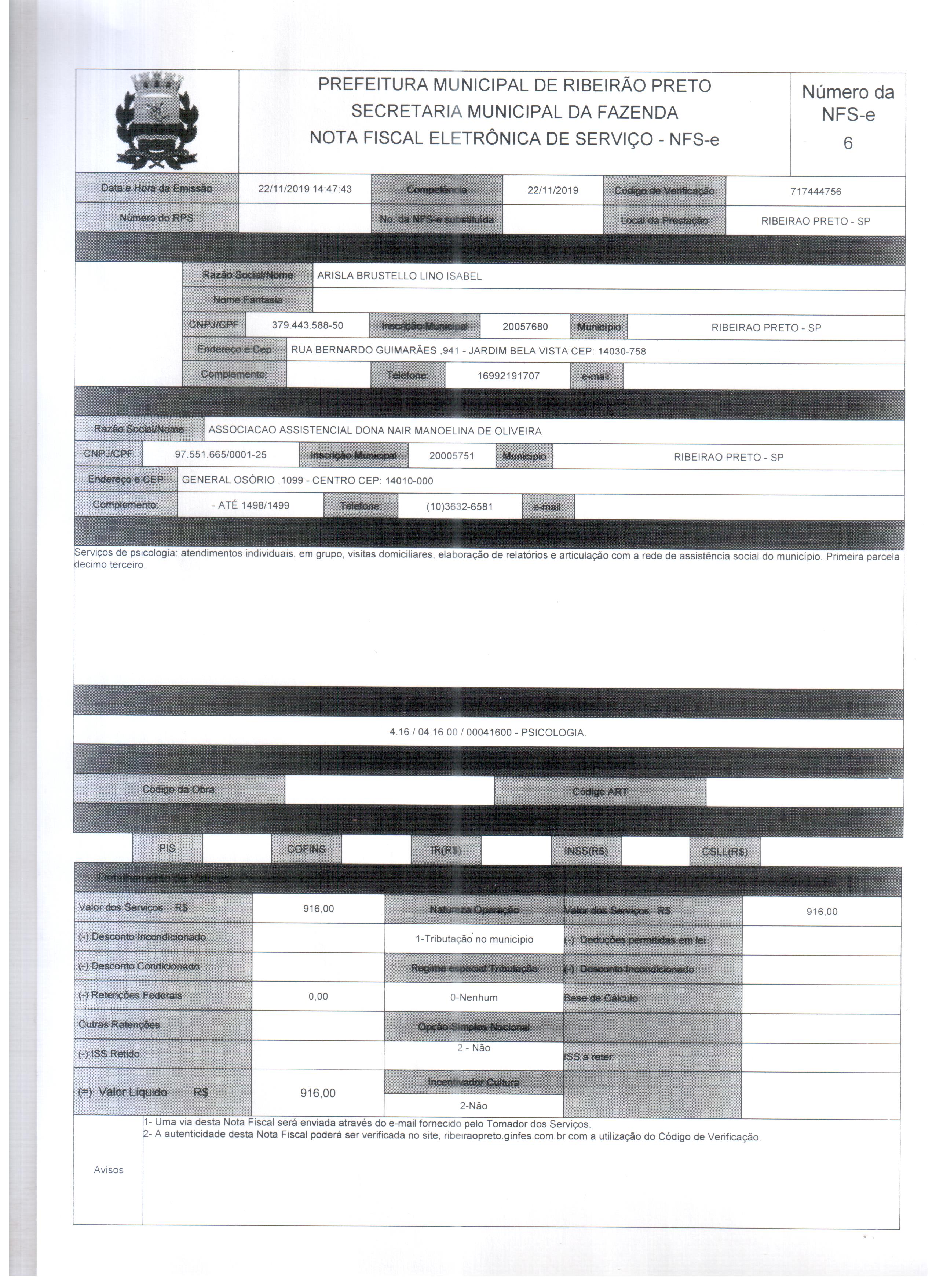 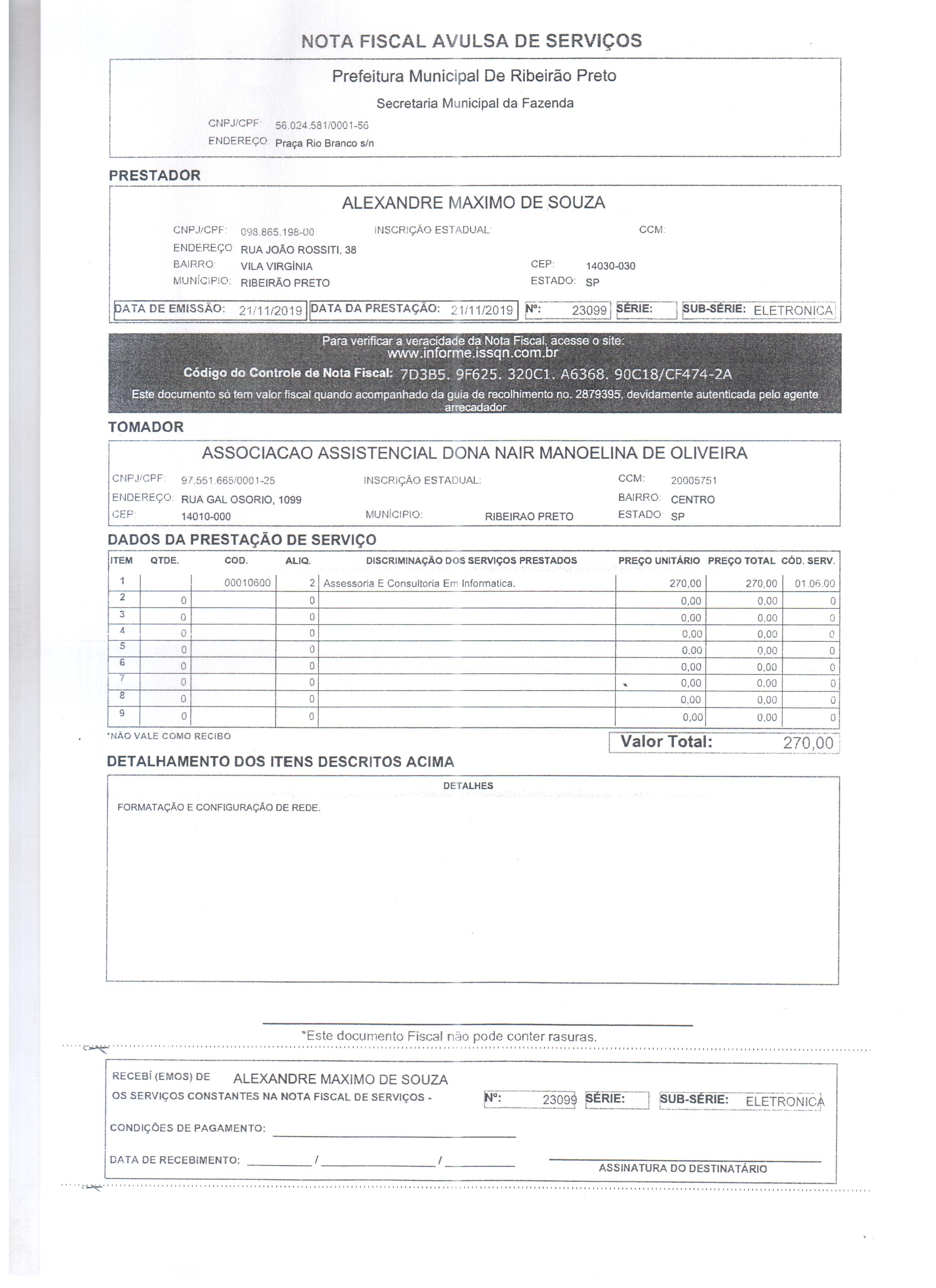 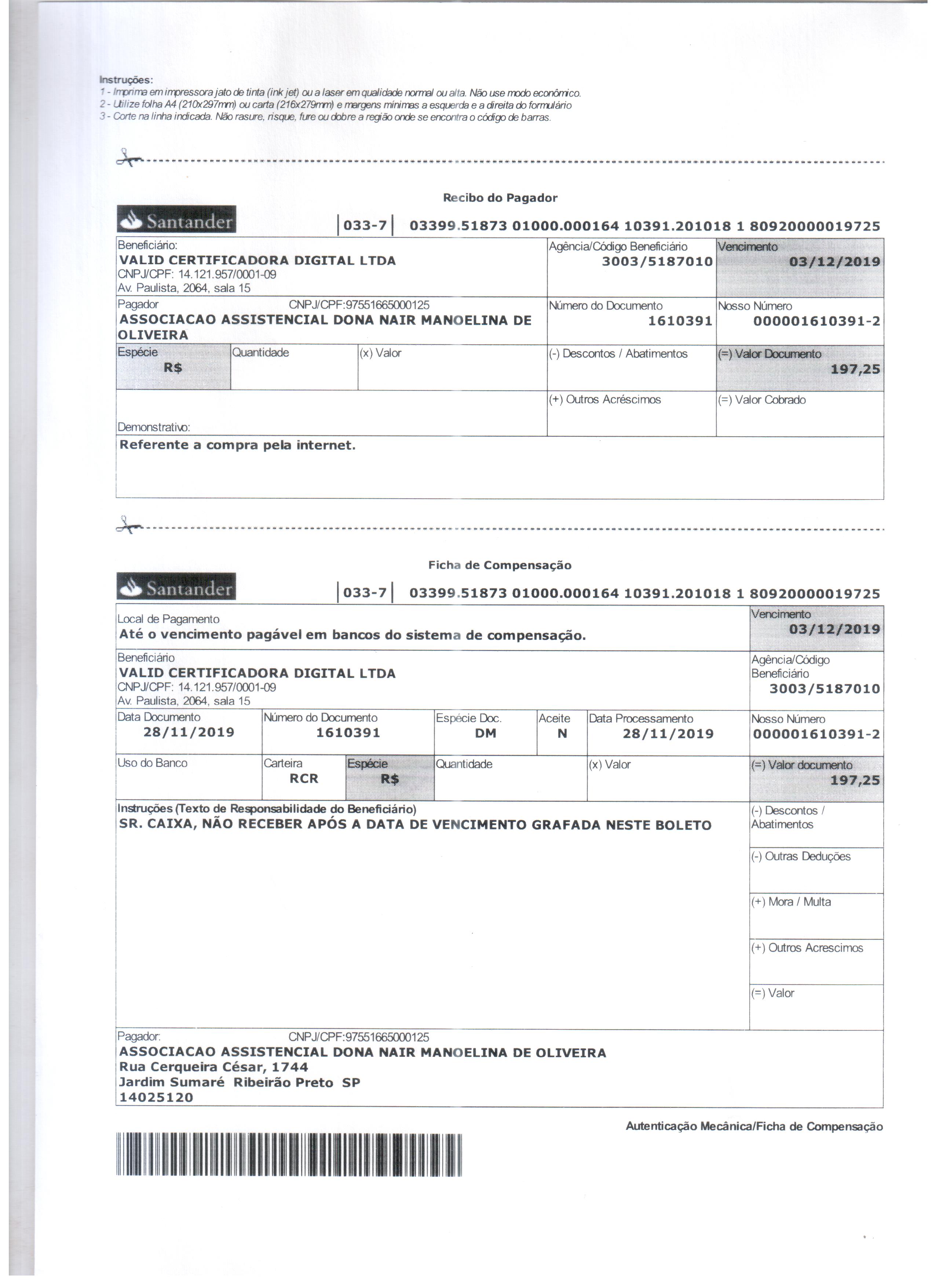 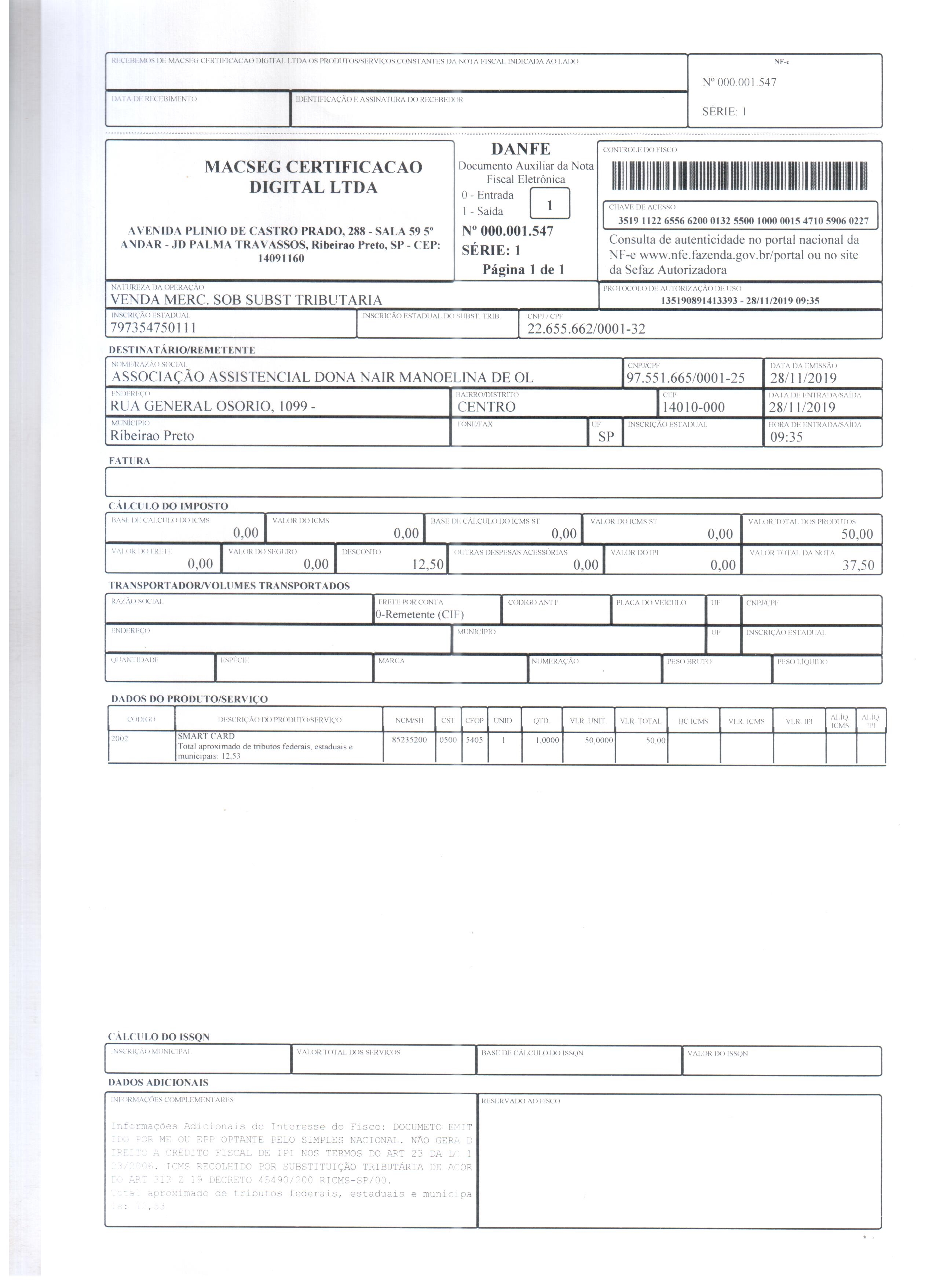 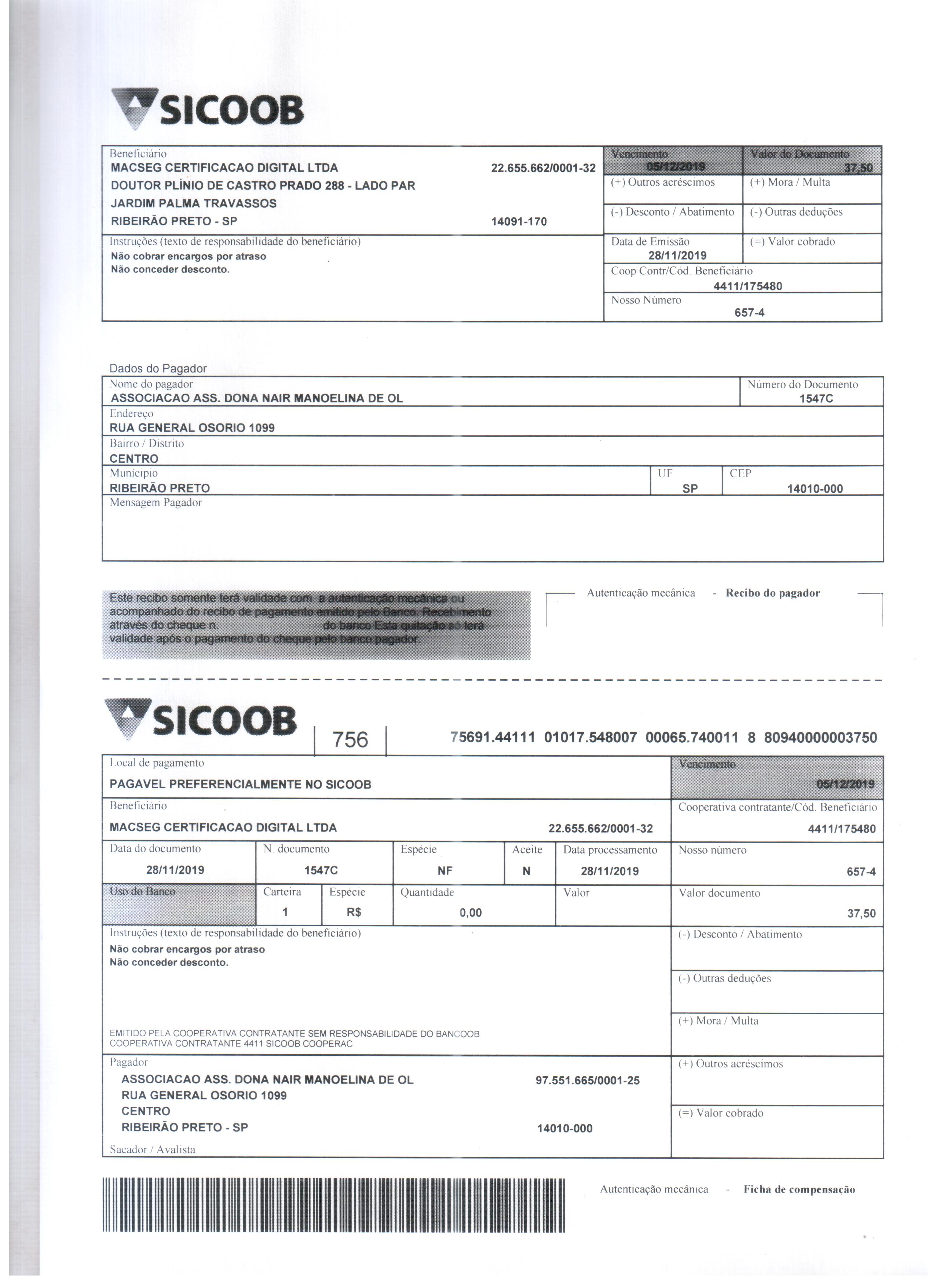 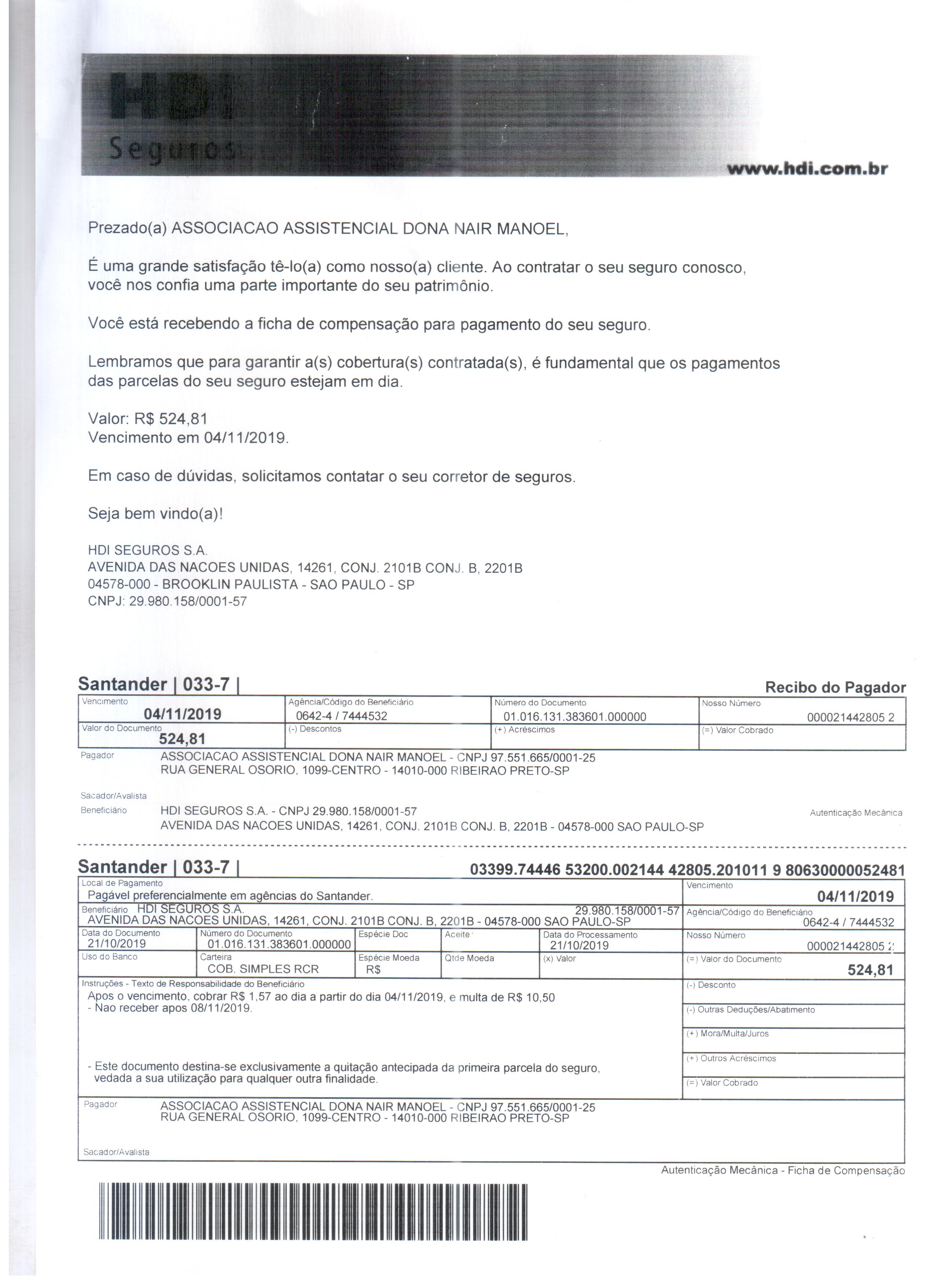 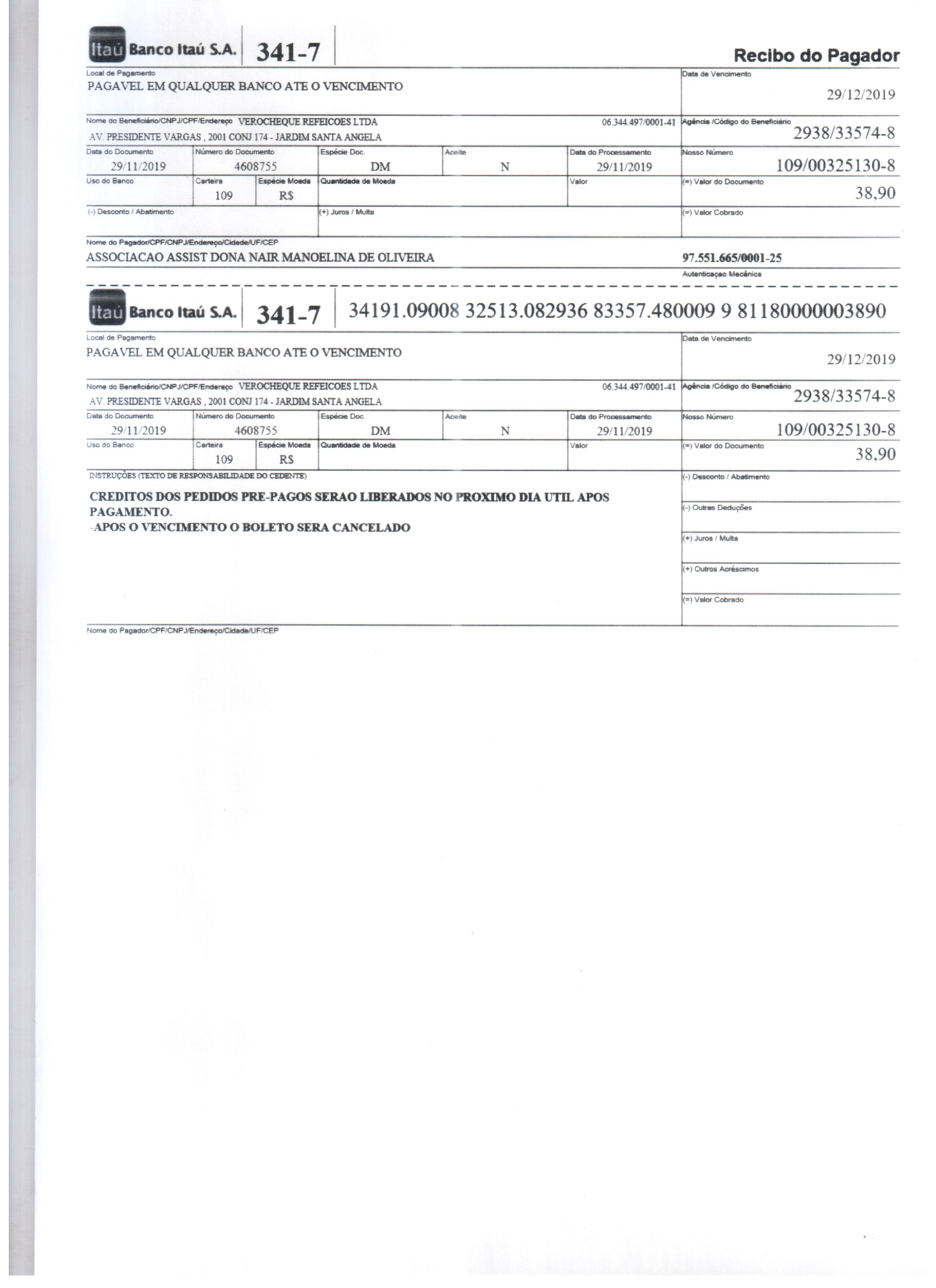 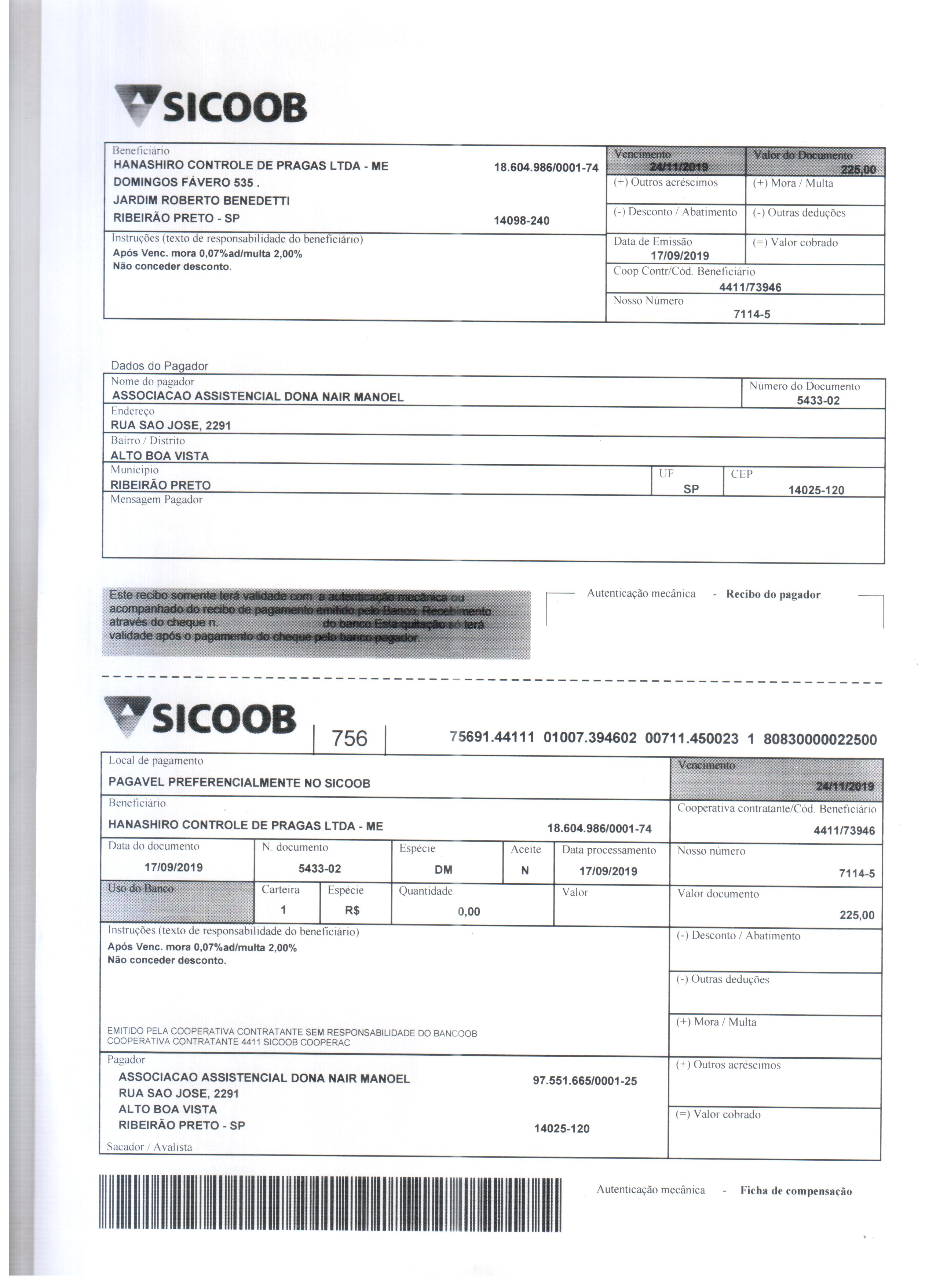 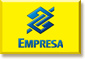 DATAHISTÓRICOENTRADA RECURSOSDESPESAS01/11/2019Doação PatrocinadorR$5.000,00-04/11/2019Pulseiras Ação Entre AMIGOS-R$24,0005/11/2019Doação SP R$50,00-05/11/2019Crispark – Mat. de escritório-R$171,7507/11/2019Parte salário Pedagoga-R$455,8507/11/2019Parte salário T. O  Se Cuida-R$372,8507/11/2019Salário Monitora UAI (atraso cmdca)-R$1.067,6507/11/2019Parte Salário Faxineira-R$504,6907/11/2019Parte salário T.O UAI  (atraso cmdca)-R$929,9007/11/2019Parte Salário Psico Se Cuida-R$902,0007/11/2019Parte salário Psico Se Cuida (atraso cmdca)-R$930,0007/11/2019Parte Salário Aux Administrativo-R$305,9507/11/2019Parte salário Assist Social-R$289,5107/11/2019Parte salário Monitora II (atraso cmdca)-R$1.926,3407/11/2019Parte Salário Aux Adm (atraso cmdca)-R$2.290,0007/11/2019Parte Salário Monitora  (atraso cmdca)-R$1.543,2607/11/2019FGTS-R$87,2707/11/2019FGTS-R$238,3807/11/2019Daerp-R$41,2207/11/2019multa-R$104,1307/11/2019Tarifa-R$10,4507/11/2019Tarifa-R$10,4507/11/2019Tarifa-R$10,4507/11/2019Tarifa-R$10,4507/11/2019Tarifa-R$10,4507/11/2019Tapeçaria 02 irmãos-R$111,5007/11/2019Super Mercado Canesin Ação Entre A.-R$20,0408/11/2019Super Mercado Tonim-R$122,9011/11/2019Mec Toca – materiais de escritório-R$9,6511/11/2019Agua Ação Entre A.-R$14,0011/11/2019Parte salário Coordenadora (atraso cmdca)-R$1.800,0011/11/2019Parte salário T. O Se Cuida  (atraso cmdca)-R$1.027,1511/11/2019Oficina Laboratuque-R$900,0011/11/2019Tarifa-R$10,4511/11/2019Damata - -R$40,0011/11/2019Jogos de Mesa Ação Entre Amigos-R$220,0012/11/2019Tarifa-R$10,4512/11/2019Instalação Ar condicionado-R$300,0012/11/2019Bebidas Ação Entre Amigos-R$2.840,2813/11/2019Tarifa-R$10,4513/11/2019Tarifa-R$10,4513/11/2019Devolução CMDCA – verba atrasadaR$3.757,15-13/11/2019Devolução CMDCA – verba atrasadaR$7.757,15-14/11/2019Doação Patrocinador Bebidas Ação A.R$3.270,28-14/11/2019Pagamento Convites - ElaineR$216,00-14/11/2019Devolução ted digito erradoR$460,00-18/11/2019Pagamento convites Marcela - Ação A.R$264,00-18/11/2019Fagerp Gelo/Conserva.– Ação Entre A.-R$460,0018/11/2019Tarifa-R$10,4518/11/2019Devolução pagemento A+ Psico UAIR$332,00-18/11/2019Pagamento convites Carlos – Ação A.R$230,00-19/11/2019Pagamento convites Carlos – Ação A.R$10,00-20/11/2019Darf-R$10,9120/11/2019Darf-R$56,1020/11/2019Darf-R$29,8020/11/2019GPS-R$327,7820/11/2019GPS-R$59,9420/11/2019Fagerp Gelo/Conserva.– Ação Entre A.-R$460,0020/11/2019Nutricionista (pagamento conta errada)-R$320,0020/11/2019Tarifa-R$10,4520/11/2019Doação PatrocinadorR$5.000,00-20/11/2019cpfl-R$591,6021/11/2019Aluguel General Osório-R$2.194,2321/11/2019Tarifa-R$6,4521/11/2019Pagamento  Elaine FeijoadaR$84,00-21/11/20191ª Parcela 13º Pedagoga-R$1.241,3922/11/20191ª Parcela 13º Monitora Noite-R$594,0922/11/20191ª Parcela 13º T.O Se Cuida-R$700,0022/11/20191ª Parcela 13º Faxineira-R$567,7822/11/20191ª Parcela 13º Coordenadora-R$2.252,6822/11/20191ª Parcela 13º  Monitora noite-R$997,9322/11/2019Transferência pagamento errado p/ conta certa-R$332,0022/11/20191ª Parcela 13º Monitora Noite-R$801,9022/11/20191ª Parcela 13º monitor dia-R$273,4222/11/20191ª Parcela 13º Aux Administrativo-R$1.483,4722/11/20191ª Parcela 13º monitor noite-R$971,0122/11/20191ª Parcela 13º Assist Social-R$983,2522/11/20191ª Parcela 13º monitora II-R$1.047,2522/11/20191ª Parcela 13º Monitora dia-R$437,4222/11/2019Tarifa-R$10,4522/11/2019Tarifa-R$10,4522/11/2019Tarifa-R$10,4522/11/2019Tarifa-R$10,4522/11/2019Tarifa-R$10,4522/11/2019Tarifa-R$10,4522/11/2019Tarifa-R$10,4522/11/2019Tarifa-R$10,4525/11/20191ª Parcela uniforme Funcionários (devol ted erro)R$404,80-25/11/2019Divai -  Materiais escritório-R$74,7525/11/20191ª Parcela 13º Psicologa Se Cuida-R$916,0025/11/20191ª Parcela uniforme Funcionários-R$404,8025/11/2019Conserto Computadores - Se Cuida-R$270,0025/11/2019Tarifa-R$10,4525/11/2019Tarifa-R$10,4526/11/2019Pag Thiago / Sonia – Ação Entre A. / FeijoadaR$665,00-27/11/2019Doação Apadrinhamento Natal - CassildaR$50,00-28/11/2019Doação Apadrinhamento Natal - JoséR$50,00-28/11/2019Doação Apadrinhamento Natal- GiseleR$50,00-28/11/2019Certificado digital PF-R$197,2528/11/2019Certificado digital  PF-R$37,5028/11/20191ª Parcela uniforme Funcionários-R$404,8028/11/2019Tarifa-R$10,4529/11/2019Pagamento Convites Ação Entre A. - ElaineR$36,00-29/11/2019Confraternização TalitaR$25,00-29/11/2019Devolução  nutricionista (pg conta errada)R$320,00-29/11/2019Doação Apadrinhamento / ConfraternizaçãoR$100,00-29/11/2019Doação Apadrinha R$500,00 / Pizza R$250,00R$750,00-29/11/2019Conserto Umidificador-R$154,5029/11/2019HDI Seguro Gol-R$524,8129/11/2019Parte verocard-R$38,9029/11/2019EPS UAI-R$230,2429/11/2019Manutenção Camera UAI-R$50,0029/11/2019Tarifa-R$10,45TOTALR$28.881,38R$40.334,57